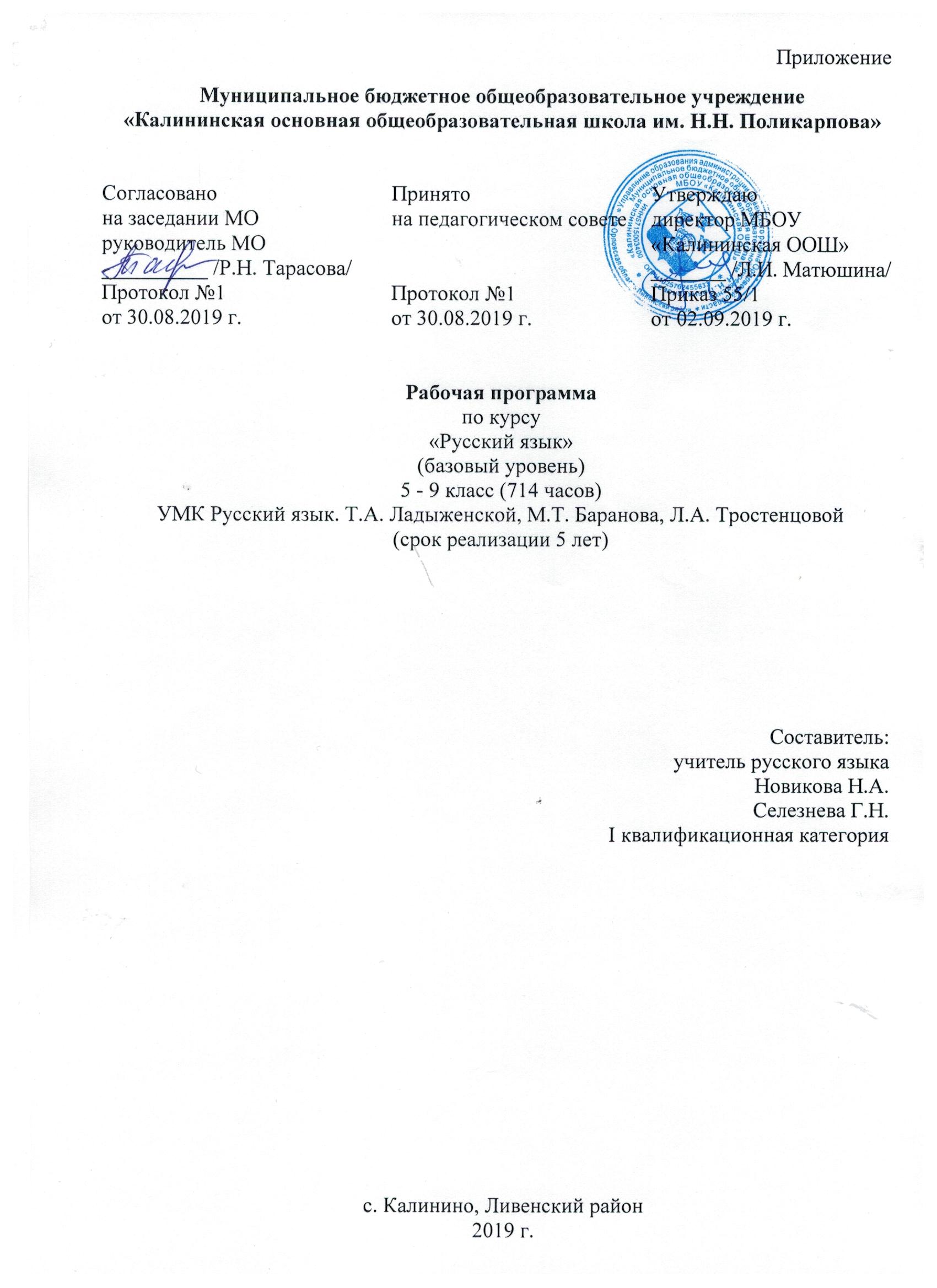 Планируемые результаты освоения учебного предмета.Требования к результатам освоения учебного предметаЛичностные результаты освоения основной образовательной программы основного общего образования должны отражать:1) воспитание российской гражданской идентичности: патриотизма, уважения к Отечеству, прошлое и настоящее многонационального народа России; осознание своей этнической принадлежности, знание истории, языка, культуры своего народа, своего края, основ культурного наследия народов России и человечества; усвоение гуманистических, демократических и традиционных ценностей многонационального российского общества; воспитание чувства ответственности и долга перед Родиной;2) формирование ответственного отношения к учению, готовности и способности обучающихся к саморазвитию и самообразованию на основе мотивации к обучению и познанию, осознанному выбору и построению дальнейшей индивидуальной траектории образования на базе ориентировки в мире профессий и профессиональных предпочтений с учетом устойчивых познавательных интересов, а также на основе формирования уважительного отношения к труду, развития опыта участия в социально значимом труде;3) формирование целостного мировоззрения, соответствующего современному уровню развития науки и общественной практики, учитывающего социальное, культурное, языковое, духовное многообразие современного мира;4) формирование осознанного, уважительного и доброжелательного отношения к другому человеку, его мнению, мировоззрению, культуре, языку, вере, гражданской позиции, к истории, культуре, религии, традициям, языкам, ценностям народов России и народов мира; готовности и способности вести диалог с другими людьми и достигать в нем взаимопонимания;5) освоение социальных норм, правил поведения, ролей и форм социальной жизни в группах и сообществах, включая взрослые и социальные сообщества; участие в школьном самоуправлении и общественной жизни в пределах возрастных компетенций с учетом региональных, этнокультурных, социальных и экономических особенностей;6) развитие морального сознания и компетентности в решении моральных проблем на основе личностного выбора, формирование нравственных чувств и нравственного поведения, осознанного и ответственного отношения к собственным поступкам;7) формирование коммуникативной компетентности в общении и сотрудничестве со сверстниками, детьми старшего и младшего возраста, взрослыми в процессе образовательной, общественно полезной, учебно-исследовательской, творческой и других видов деятельности;8) формирование ценности здорового и безопасного образа жизни; усвоение правил индивидуального и коллективного безопасного поведения в чрезвычайных ситуациях, угрожающих жизни и здоровью людей, правил поведения на транспорте и на дорогах;9) формирование основ экологической культуры, соответствующей современному уровню экологического мышления, развитие опыта экологически ориентированной рефлексивно-оценочной и практической деятельности в жизненных ситуациях;10) осознание значения семьи в жизни человека и общества, принятие ценности семейной жизни, уважительное и заботливое отношение к членам своей семьи;11) развитие эстетического сознания через освоение художественного наследия народов России и мира, творческой деятельности эстетического характера.Метапредметные результаты освоения основной образовательной программы основного общего образования должны отражать:1) умение самостоятельно определять цели своего обучения, ставить и формулировать для себя новые задачи в учебе и познавательной деятельности, развивать мотивы и интересы своей познавательной деятельности;2) умение самостоятельно планировать пути достижения целей, в том числе альтернативные, осознанно выбирать наиболее эффективные способы решения учебных и познавательных задач;3) умение соотносить свои действия с планируемыми результатами, осуществлять контроль своей деятельности в процессе достижения результата, определять способы действий в рамках предложенных условий и требований, корректировать свои действия в соответствии с изменяющейся ситуацией;4) умение оценивать правильность выполнения учебной задачи, собственные возможности ее решения;5) владение основами самоконтроля, самооценки, принятия решений и осуществления осознанного выбора в учебной и познавательной деятельности;6) умение определять понятия, создавать обобщения, устанавливать аналогии, классифицировать, самостоятельно выбирать основания и критерии для классификации, устанавливать причинно-следственные связи, строить логическое рассуждение, умозаключение (индуктивное, дедуктивное и по аналогии) и делать выводы;7) умение создавать, применять и преобразовывать знаки и символы, модели и схемы для решения учебных и познавательных задач;8) смысловое чтение;9) умение организовывать учебное сотрудничество и совместную деятельность с учителем и сверстниками; работать индивидуально и в группе: находить общее решение и разрешать конфликты на основе согласования позиций и учета интересов; формулировать, аргументировать и отстаивать свое мнение;10) умение осознанно использовать речевые средства в соответствии с задачей коммуникации для выражения своих чувств, мыслей и потребностей; планирования и регуляции своей деятельности; владение устной и письменной речью, монологической контекстной речью;11) формирование и развитие компетентности в области использования информационно-коммуникационных технологий (далее - ИКТ компетенции); развитие мотивации к овладению культурой активного пользования словарями и другими поисковыми системами;12) формирование и развитие экологического мышления, умение применять его в познавательной, коммуникативной, социальной практике и профессиональной ориентации.Предметные результаты изучения предметной области "Русский язык и литература" должны отражать:1) совершенствование различных видов устной и письменной речевой деятельности (говорения и аудирования, чтения и письма, общения при помощи современных средств устной и письменной коммуникации):создание устных монологических высказываний разной коммуникативной направленности в зависимости от целей, сферы и ситуации общения с соблюдением норм современного русского литературного языка и речевого этикета; умение различать монологическую, диалогическую и полилогическую речь, участие в диалоге и полилоге;развитие навыков чтения на русском языке (изучающего, ознакомительного, просмотрового) и содержательной переработки прочитанного материала, в том числе умение выделять главную мысль текста, ключевые понятия, оценивать средства аргументации и выразительности;овладение различными видами аудирования (с полным пониманием, с пониманием основного содержания, с выборочным извлечением информации);понимание, интерпретация и комментирование текстов различных функционально-смысловых типов речи (повествование, описание, рассуждение) и функциональных разновидностей языка, осуществление информационной переработки текста, передача его смысла в устной и письменной форме, а также умение характеризовать его с точки зрения единства темы, смысловой цельности, последовательности изложения;умение оценивать письменные и устные речевые высказывания с точки зрения их эффективности, понимать основные причины коммуникативных неудач и уметь объяснять их; оценивать собственную и чужую речь с точки зрения точного, уместного и выразительного словоупотребления;выявление основных особенностей устной и письменной речи, разговорной и книжной речи;умение создавать различные текстовые высказывания в соответствии с поставленной целью и сферой общения (аргументированный ответ на вопрос, изложение, сочинение, аннотация, план (включая тезисный план), заявление, информационный запрос и др.);2) понимание определяющей роли языка в развитии интеллектуальных и творческих способностей личности в процессе образования и самообразования:осознанное использование речевых средств для планирования и регуляции собственной речи; для выражения своих чувств, мыслей и коммуникативных потребностей;соблюдение основных языковых норм в устной и письменной речи;стремление расширить свою речевую практику, развивать культуру использования русского литературного языка, оценивать свои языковые умения и планировать их совершенствование и развитие;3) использование коммуникативно-эстетических возможностей русского языка:распознавание и характеристика основных видов выразительных средств фонетики, лексики и синтаксиса (звукопись; эпитет, метафора, развёрнутая и скрытая метафоры, гипербола, олицетворение, сравнение; сравнительный оборот; фразеологизм, синонимы, антонимы, омонимы) в речи;уместное использование фразеологических оборотов в речи;корректное и оправданное употребление междометий для выражения эмоций, этикетных формул;использование в речи синонимичных имен прилагательных в роли эпитетов;4) расширение и систематизация научных знаний о языке, его единицах и категориях; осознание взаимосвязи его уровней и единиц; освоение базовых понятий лингвистики:идентификация самостоятельных (знаменательных) служебных частей речи и их форм по значению и основным грамматическим признакам;распознавание существительных, прилагательных, местоимений, числительных, наречий разных разрядов и их морфологических признаков, умение различать слова категории состояния и наречия;распознавание глаголов, причастий, деепричастий и их морфологических признаков;распознавание предлогов, частиц и союзов разных разрядов, определение смысловых оттенков частиц;распознавание междометий разных разрядов, определение грамматических особенностей междометий;5) формирование навыков проведения различных видов анализа слова, синтаксического анализа словосочетания и предложения, а также многоаспектного анализа текста:проведение фонетического, морфемного и словообразовательного (как взаимосвязанных этапов анализа структуры слова), лексического, морфологического анализа слова, анализа словообразовательных пар и словообразовательных цепочек слов;проведение синтаксического анализа предложения, определение синтаксической роли самостоятельных частей речи в предложении;анализ текста и распознавание основных признаков текста, умение выделять тему, основную мысль, ключевые слова, микротемы, разбивать текст на абзацы, знать композиционные элементы текста;определение звукового состава слова, правильное деление на слоги, характеристика звуков слова;определение лексического значения слова, значений многозначного слова, стилистической окраски слова, сферы употребления, подбор синонимов, антонимов;деление слова на морфемы на основе смыслового, грамматического и словообразовательного анализа слова;умение различать словообразовательные и формообразующие морфемы, способы словообразования;проведение морфологического разбора самостоятельных и служебных частей речи;характеристика общего грамматического значения, морфологических признаков самостоятельных частей речи, определение их синтаксической функции;опознавание основных единиц синтаксиса (словосочетание, предложение, текст);умение выделять словосочетание в составе предложения, определение главного и зависимого слова в словосочетании, определение его вида;определение вида предложения по цели высказывания и эмоциональной окраске;определение грамматической основы предложения;распознавание распространённых и нераспространённых предложений, предложений осложнённой и неосложнённой структуры, полных и неполных;распознавание второстепенных членов предложения, однородных членов предложения, обособленных членов предложения; обращений; вводных и вставных конструкций;опознавание сложного предложения, типов сложного предложения, сложных предложений с различными видами связи, выделение средств синтаксической связи между частями сложного предложения;определение функционально-смысловых типов речи, принадлежности текста к одному из них и к функциональной разновидности языка, а также создание текстов различного типа речи и соблюдения норм их построения;определение видов связи, смысловых, лексических и грамматических средств связи предложений в тексте, а также уместность и целесообразность их использования;6) обогащение активного и потенциального словарного запаса, расширение объема используемых в речи грамматических языковых средств для свободного выражения мыслей и чувств в соответствии с ситуацией и стилем общения:умение использовать словари (в том числе - мультимедийные) при решении задач построения устного и письменного речевого высказывания, осуществлять эффективный и оперативный поиск на основе знаний о назначении различных видов словарей, их строения и способах конструирования информационных запросов;пользование толковыми словарями для извлечения необходимой информации, прежде всего - для определения лексического значения (прямого и переносного) слова, принадлежности к его группе однозначных или многозначных слов, определения прямого и переносного значения, особенностей употребления;пользование орфоэпическими, орфографическими словарями для определения нормативного написания и произношения слова;использование фразеологических словарей для определения значения и особенностей употребления фразеологизмов;использование морфемных, словообразовательных, этимологических словарей для морфемного и словообразовательного анализа слов;использование словарей для подбора к словам синонимов, антонимов;7) овладение основными нормами литературного языка (орфоэпическими, лексическими, грамматическими, орфографическими, пунктуационными, стилистическими), нормами речевого этикета; приобретение опыта использования языковых норм в речевой практике при создании устных и письменных высказываний; стремление к речевому самосовершенствованию, овладение основными стилистическими ресурсами лексики и фразеологии языка:поиск орфограммы и применение правил написания слов с орфограммами;освоение правил правописания служебных частей речи и умения применять их на письме;применение правильного переноса слов;применение правил постановки знаков препинания в конце предложения, в простом и в сложном предложениях, при прямой речи, цитировании, диалоге;соблюдение основных орфоэпических правил современного русского литературного языка, определение места ударения в слове в соответствии с акцентологическими нормами;выявление смыслового, стилистического различия синонимов, употребления их в речи с учётом значения, смыслового различия, стилистической окраски;нормативное изменение форм существительных, прилагательных, местоимений, числительных, глаголов;соблюдение грамматических норм, в том числе при согласовании и управлении, при употреблении несклоняемых имен существительных и аббревиатур, при употреблении предложений с деепричастным оборотом, употреблении местоимений для связи предложений и частей текста, конструировании предложений с союзами, соблюдение видовременной соотнесённости глаголов-сказуемых в связном тексте;8) формирование ответственности за языковую культуру как общечеловеческую ценность.Результаты освоения учебного предметаРечь и речевое общениеВыпускник научится:• использовать различные виды монолога (повествование, описание, рассуждение; сочетание разных видов монолога) в различных ситуациях общения;• использовать различные виды диалога в ситуациях формального и неформального, межличностного и межкультурного общения;• соблюдать нормы речевого поведения в типичных ситуациях общения;• оценивать образцы устной монологической и диалогической речи с точки зрения соответствия ситуации речевого общения, достижения коммуникативных целей речевого взаимодействия, уместности использованных языковых средств;• предупреждать коммуникативные неудачи в процессе речевого общения.Выпускник получит возможность научиться:• выступать перед аудиторией с небольшим докладом; публично представлять проект, реферат; публично защищать свою позицию;• участвовать в коллективном обсуждении проблем, аргументировать собственную позицию, доказывать её, убеждать;• понимать основные причины коммуникативных неудач и объяснять их.Речевая деятельность АудированиеВыпускник научится:• различным видам аудирования (с полным пониманием аудиотекста, с пониманием основного содержания, с выборочным извлечением информации); передавать содержание аудиотекста в соответствии с заданной коммуникативной задачей в устной форме;• понимать и формулировать в устной форме тему, коммуникативную задачу, основную мысль, логику изложения учебно-научного, публицистического, официально-делового, художественного аудиотекстов, распознавать в них основную и дополнительную информацию, комментировать её в устной форме;Выпускник получит возможность научиться:• понимать явную и скрытую (подтекстовую) информацию публицистического текста (в том числе в СМИ), анализировать и комментировать её в устной форме.ЧтениеВыпускник научится:• понимать содержание прочитанных учебно-научных, публицистических (информационных и аналитических, художественно-публицистического жанров), художественных текстов и воспроизводить их в устной форме в соответствии с ситуацией общения, а также в форме ученического изложения (подробного, выборочного, сжатого), в форме плана, тезисов (в устной и письменной форме);• использовать практические умения ознакомительного, изучающего, просмотрового способов (видов) чтения в соответствии с поставленной коммуникативной задачей;• передавать схематически представленную информацию в виде связного текста;• использовать приёмы работы с учебной книгой, справочниками и другими информационными источниками, включая СМИ и ресурсы Интернета;• отбирать и систематизировать материал на определённую тему, анализировать отобранную информацию и интерпретировать её в соответствии с поставленной коммуникативной задачей.Выпускник получит возможность научиться:• понимать, анализировать, оценивать явную и скрытую (подтекстовую) информацию в прочитанных текстах разной функционально-стилевой и жанровой принадлежности;• извлекать информацию по заданной проблеме (включая противоположные точки зрения на её решение) из различных источников (учебно-научных текстов, текстов СМИ, в том числе представленных в электронном виде на различных информационных носителях, официально-деловых текстов), высказывать собственную точку зрения на решение проблемы.ГоворениеВыпускник научится:• создавать устные монологические и диалогические высказывания (в том числе оценочного характера) на актуальные социально-культурные, нравственно-этические, бытовые, учебные темы (в том числе лингвистические, а также темы, связанные с содержанием других изучаемых учебных предметов) разной коммуникативной направленности в соответствии с целями и ситуацией общения (сообщение, небольшой доклад в ситуации учебно-научного общения, бытовой рассказ о событии, история, участие в беседе, споре);• обсуждать и чётко формулировать цели, план совместной групповой учебной деятельности, распределение частей работы;• извлекать из различных источников, систематизировать и анализировать материал на определённую тему и передавать его в устной форме с учётом заданных условий общения;• соблюдать в практике устного речевого общения основные орфоэпические, лексические, грамматические нормы современного русского литературного языка; стилистически корректно использовать лексику и фразеологию, правила речевого этикета.Выпускник получит возможность научиться:• создавать устные монологические и диалогические высказывания различных типов и жанров в учебно-научной (на материале изучаемых учебных дисциплин), социально-культурной и деловой сферах общения;• выступать перед аудиторией с докладом; публично защищать проект, реферат;• анализировать и оценивать речевые высказывания с точки зрения их успешности в достижении прогнозируемого результата.ПисьмоВыпускник научится:• создавать письменные монологические высказывания разной коммуникативной направленности с учётом целей и ситуации общения (ученическое сочинение на социально-культурные, нравственно-этические, бытовые и учебные темы, рассказ о событии, тезисы, неофициальное письмо, отзыв, расписка, доверенность, заявление);• излагать содержание прослушанного или прочитанного текста (подробно, сжато, выборочно) в форме ученического изложения, а также тезисов, плана;• соблюдать в практике письма основные лексические, грамматические, орфографические и пунктуационные нормы современного русского литературного языка; стилистически корректно использовать лексику и фразеологию.Выпускник получит возможность научиться:• писать рецензии, рефераты;• составлять аннотации, тезисы выступления, конспекты;• писать резюме, деловые письма, объявления с учётом внеязыковых требований, предъявляемых к ним, и в соответствии со спецификой употребления языковых средств.ТекстВыпускник научится:• анализировать и характеризовать тексты различных типов речи, стилей, жанров с точки зрения смыслового содержания и структуры, а также требований, предъявляемых к тексту как речевому произведению;• осуществлять информационную переработку текста, передавая его содержание в виде плана (простого, сложного), тезисов, схемы, таблицы и т. п.;• создавать и редактировать собственные тексты различных типов речи, стилей, жанров с учётом требований к построению связного текста.Выпускник получит возможность научиться:• создавать в устной и письменной форме учебно-научные тексты с учётом внеязыковых требований, предъявляемых к ним, и в соответствии со спецификой употребления в них языковых средств.Функциональные разновидности языкаВыпускник научится:• владеть практическими умениями различать тексты разговорного характера, научные, публицистические, официально-деловые, тексты художественной литературы (экстралингвистические особенности, лингвистические особенности на уровне употребления лексических средств, типичных синтаксических конструкций);• различать и анализировать тексты разных жанров,• создавать устные и письменные высказывания разных стилей, жанров и типов речи;• оценивать чужие и собственные речевые высказывания разной функциональной направленности с точки зрения соответствия их коммуникативным требованиям и языковой правильности;• исправлять речевые недостатки, редактировать текст;• выступать перед аудиторией сверстников с небольшими информационными сообщениями, сообщением и небольшим докладом на учебно-научную тему.Выпускник получит возможность научиться:• различать и анализировать тексты разговорного характера, научные, публицистические, официально-деловые, тексты художественной литературы с точки зрения специфики использования в них лексических, морфологических, синтаксических средств;• создавать тексты различных функциональных стилей и жанров, участвовать в дискуссиях на учебно-научные темы; составлять резюме, деловое письмо, объявление в официально-деловом стиле; готовить выступление, информационную заметку, сочинение-рассуждение в публицистическом стиле; принимать участие в беседах, разговорах, спорах в бытовой сфере общения, соблюдая нормы речевого поведения; создавать бытовые рассказы, истории, писать дружеские письма с учётом внеязыковых требований, предъявляемых к ним, и в соответствии со спецификой употребления языковых средств;• анализировать образцы публичной речи с точки зрения её композиции, аргументации, языкового оформления, достижения поставленных коммуникативных задач;• выступать перед аудиторией сверстников с небольшой протокольно-этикетной, развлекательной, убеждающей речью.Общие сведения о языкеВыпускник научится:• характеризовать основные социальные функции русского языка в России и мире, место русского языка среди славянских языков, роль старославянского (церковнославянского) языка в развитии русского языка;• определять различия между литературным языком и диалектами, просторечием, профессиональными разновидностями языка, жаргоном и характеризовать эти различия;• оценивать использование основных изобразительных средств языка.Выпускник получит возможность научиться:• характеризовать вклад выдающихся лингвистов в развитие русистики.Фонетика и орфоэпия. ГрафикаВыпускник научится:• проводить фонетический анализ слова;• соблюдать основные орфоэпические правила современного русского литературного языка;• извлекать необходимую информацию из орфоэпических словарей и справочников; использовать её в различных видах деятельности.Выпускник получит возможность научиться:• опознавать основные выразительные средства фонетики (звукопись);• выразительно читать прозаические и поэтические тексты;• извлекать необходимую информацию из мультимедийных орфоэпических словарей и справочников; использовать её в различных видах деятельности.Морфемика и словообразованиеВыпускник научится:• делить слова на морфемы на основе смыслового, грамматического и словообразовательного анализа слова;• различать изученные способы словообразования;• анализировать и самостоятельно составлять словообразовательные пары и словообразовательные цепочки слов;• применять знания и умения по морфемике и словообразованию в практике правописания, а также при проведении грамматического и лексического анализа слов.Выпускник получит возможность научиться:• характеризовать словообразовательные цепочки и словообразовательные гнёзда, устанавливая смысловую и структурную связь однокоренных слов;• опознавать основные выразительные средства словообразования в художественной речи и оценивать их;• извлекать необходимую информацию из морфемных, словообразовательных и этимологических словарей и справочников, в том числе мультимедийных;• использовать этимологическую справку для объяснения правописания и лексического значения слова.Лексикология и фразеологияВыпускник научится:• проводить лексический анализ слова, характеризуя лексическое значение, принадлежность слова к группе однозначных или многозначных слов, указывая прямое и переносное значение слова, принадлежность слова к активной или пассивной лексике, а также указывая сферу употребления и стилистическую окраску слова;• группировать слова по тематическим группам;• подбирать к словам синонимы, антонимы;• опознавать фразеологические обороты;• соблюдать лексические нормы в устных и письменных высказываниях;• использовать лексическую синонимию как средство исправления неоправданного повтора в речи и как средство связи предложений в тексте;• пользоваться различными видами лексических словарей (толковым словарём, словарём синонимов, антонимов, фразеологическим словарём и др.) и использовать полученную информацию в различных видах деятельности.Выпускник получит возможность научиться:• объяснять общие принципы классификации словарного состава русского языка;• аргументировать различие лексического и грамматического значений слова;• опознавать омонимы разных видов;• оценивать собственную и чужую речь с точки зрения точного, уместного и выразительного словоупотребления;• извлекать необходимую информацию из лексических словарей разного типа (толкового словаря, словарей синонимов, антонимов, устаревших слов, иностранных слов, фразеологического словаря и др.) и справочников, в том числе мультимедийных; использовать эту информацию в различных видах деятельности.МорфологияВыпускник научится:• опознавать самостоятельные (знаменательные) части речи и их формы, служебные части речи;• анализировать слово с точки зрения его принадлежности к той или иной части речи;• употреблять формы слов различных частей речи в соответствии с нормами современного русского литературного языка;• применять морфологические знания и умения в практике правописания, в различных видах анализа;• распознавать явления грамматической омонимии, существенные для решения орфографических и пунктуационных задач.Выпускник получит возможность научиться:• анализировать синонимические средства морфологии;• различать грамматические омонимы;• опознавать основные выразительные средства морфологии в публицистической и художественной речи и оценивать их; объяснять особенности употребления морфологических средств в текстах научного и официально-делового стилей речи;• извлекать необходимую информацию из словарей грамматических трудностей, в том числе мультимедийных; использовать эту информацию в различных видах деятельности.СинтаксисВыпускник научится:• опознавать основные единицы синтаксиса (словосочетание, предложение) и их виды;• анализировать различные виды словосочетаний и предложений с точки зрения структурной и смысловой организации, функциональной предназначенности;• употреблять синтаксические единицы в соответствии с нормами современного русского литературного языка;• использовать разнообразные синонимические синтаксические конструкции в собственной речевой практике;• применять синтаксические знания и умения в практике правописания, в различных видах анализа.Выпускник получит возможность научиться:• анализировать синонимические средства синтаксиса;• опознавать основные выразительные средства синтаксиса в публицистической и художественной речи и оценивать их; объяснять особенности употребления синтаксических конструкций в текстах научного и официально-делового стилей речи;• анализировать особенности употребления синтаксических конструкций с точки зрения их функционально-стилистических качеств, требований выразительности речи.Правописание: орфография и пунктуацияВыпускник научится:• соблюдать орфографические и пунктуационные нормы в процессе письма (в объёме содержания курса);• объяснять выбор написания в устной форме (рассуждение) и письменной форме (с помощью графических символов);• обнаруживать и исправлять орфографические и пунктуационные ошибки;• извлекать необходимую информацию из орфографических словарей и справочников; использовать её в процессе письма.Выпускник получит возможность научиться:• демонстрировать роль орфографии и пунктуации в передаче смысловой стороны речи;• извлекать необходимую информацию из мультимедийных орфографических словарей и справочников по правописанию; использовать эту информацию в процессе письма.Язык и культураВыпускник научится:• выявлять единицы языка с национально-культурным компонентом значения в произведениях устного народного творчества, в художественной литературе и исторических текстах;• приводить примеры, которые доказывают, что изучение языка позволяет лучше узнать историю и культуру страны;• уместно использовать правила русского речевого этикета в учебной деятельности и повседневной жизни.Выпускник получит возможность научиться:• характеризовать на отдельных примерах взаимосвязь языка, культуры и истории народа — носителя языка;• анализировать и сравнивать русский речевой этикет с речевым этикетом отдельных народов России и мира.Инструментарий для оценивания результатовСистема оценки планируемых результатов.Система оценки предметных результатов освоения учебных программ с учётом уровневого подхода, принятого в Стандарте, предполагает выделение базового уровня достижений как точки отсчёта при построении всей системы оценки и организации индивидуальной работы с обучающимися.Реальные достижения обучающихся могут соответствовать базовому уровню, а могут отличаться от него как в сторону превышения, так и в сторону недостижения.Практика показывает, что для описания достижений обучающихся целесообразно установить следующие пять уровней.Базовый уровень достижений — уровень, который демонстрирует освоение учебных действий с опорной системой знаний в рамках диапазона (круга) выделенных задач. Овладение базовым уровнем является достаточным для продолжения обучения на следующей ступени образования, но не по профильному направлению. Достижению базового уровня соответствует отметка «удовлетворительно» (или отметка «3», отметка «зачтено»).Превышение базового уровня свидетельствует об усвоении опорной системы знаний на уровне осознанного произвольного овладения учебными действиями, а также о кругозоре, широте (или избирательности) интересов. Целесообразно выделить следующие два уровня, превышающие базовый:• повышенный уровень достижения планируемых результатов, оценка «хорошо» (отметка «4»);• высокий уровень достижения планируемых результатов, оценка «отлично» (отметка «5»).Повышенный и высокий уровни достижения отличаются по полноте освоения планируемых результатов, уровню овладения учебными действиями и сформированностью интересов к данной предметной области.При оценке знаний необходимо анализировать их глубину и прочность, проверять умение школьников свободно и вполне сознательно применять изучаемый теоретический материал при решении конкретных учебных и практических задач, строго следовать установленным нормативам.«Нормы оценки...» призваны обеспечивать одинаковые требования к знаниям, умениям и навыкам учащихся Оценка знаний по русскому языку и навыков письменной речи производится также на основании сочинений и других письменных проверочных работ (ответ на вопрос, устное сообщение и пр.). Они проводятся в определенной последовательности и составляют важное средство развития речи.Любое сочинение проверяется не позднее недельного срока в 5 классе и оценивается двумя отметками: первая ставится за содержание и речь по литературе, вторая — за грамотность ставится в русский язык.Система   оценивания  планируемых результатов освоения программ основной школы, в  частности, предполагает: 1.      Включение учащихся в контрольно-оценочную деятельность с тем, чтобы они приобретали навыки и привычку к самооценке и самоанализу (рефлексии); 2.       Использование критериальной системы оценивания; 3.       Использование разнообразных видов, методов, форм и объектов оценивания, в том числе:·        как внутреннюю, так и внешнюю оценку, при последовательном нарастании объема внешней оценки на каждой последующей ступени обучения;·        субъективные и объективные методы оценивания;  стандартизованные оценки;·        интегральную оценку, в том числе – портфолио, и  дифференцированную оценку отдельных аспектов обучения;·    оценивание как достигаемых образовательных результатов, так и процесса их формирования, а также оценивание осознанности каждым обучающимся особенностей развития своего собственного процесса обучения;·        разнообразные формы оценивания, выбор которых определяется этапом обучения, общими и специальными целями обучения, текущими учебными задачами; целью получения информации. Критерии оценки проектной работы разрабатываются с учётом целей и задач проектной деятельности на данном этапе образования. Индивидуальный проект целесообразно оценивать по следующим критериям:1. Способность к самостоятельному приобретению знаний и решению проблем, проявляющаяся в умении поставить проблему и выбрать адекватные способы её решения, включая поиск и обработку информации, формулировку выводов и/или обоснование и реализацию/апробацию принятого решения, обоснование и создание модели, прогноза, модели, макета, объекта, творческого решения и т. п. Данный критерий в целом включает оценку сформированности познавательных учебных действий.2. Сформированность предметных знаний и способов действий, проявляющаяся в умении раскрыть содержание работы, грамотно и обоснованно в соответствии с рассматриваемой проблемой/темой использовать имеющиеся знания и способы действий.3. Сформированность регулятивных действий, проявляющаяся в умении самостоятельно планировать и управлять своей познавательной деятельностью во времени, использовать ресурсные возможности для достижения целей, осуществлять выбор конструктивных стратегий в трудных ситуациях.4. Сформированность коммуникативных действий, проявляющаяся в умении ясно изложить и оформить выполненную работу, представить её результаты, аргументированно ответить на вопросы.Результаты выполненного проекта могут быть описаны на основе интегрального (уровневого) подхода или на основе аналитического подхода.При интегральном описании результатов выполнения проекта вывод об уровне сформированности навыков проектной деятельности делается на основе оценки всей совокупности основных элементов проекта (продукта и пояснительной записки, отзыва, презентации) по каждому из четырёх названных выше критериев.При этом в соответствии с принятой системой оценки целесообразно выделять два уровня сформированности навыков проектной деятельности: базовый и повышенный. Главное отличие выделенных уровней состоит в степени самостоятельности обучающегося в ходе выполнения проекта, поэтому выявление и фиксация в ходе защиты того, что обучающийся способен выполнять самостоятельно, а что — только с помощью руководителя проекта, являются основной задачей оценочной деятельности.Ниже приводится примерное содержательное описание каждого из вышеназванных критериев.Примерное содержательное описание каждого критерияПри этом, как показывает теория и практика педагогических измерений, максимальная оценка по каждому критерию не должна превышать 3 баллов. При таком подходе достижение базового уровня (отметка «удовлетворительно») соответствует получению 4 первичных баллов (по одному баллу за каждый из четырёх критериев), а достижение повышенных уровней соответствует получению 7—9 первичных баллов (отметка «хорошо») или 10—12 первичных баллов (отметка «отлично»).Направления проектной деятельности обучающихся.Цель учебно-исследовательской и проектной деятельности обучающихся – формирование компетентности работать на достижение планируемого результата. Пять основных задач:Формирование универсальных учебных и исследовательских действий.Освоение продуктивно-ориентированной деятельности.Овладение знаниями и навыками целенаправленной творческой деятельности и развитие творческих способностей.Формирование рациональных моделей поведения.Совершенствование навыков сотрудничества.Проектная деятельность. Любая самостоятельная, социально значимая и организованная деятельность обучающихся, опирающаяся на их индивидуальные инициативы, интересы и предпочтения, направленная на достижение реальной, личностно значимой, достижимой цели, имеющая план и критерии оценки результата, поддержанная культурой деятельности обучающихся, традициями, ценностями, освоенными нормами и образцами.Типы проектов:Информационный проект. Этот тип проекта направлен на работу с информацией о каком-либо объекте, явлении. Его цель – обучение участников проекта целенаправленному сбору информации, её структурированию, анализу и обобщению.Учебно-исследовательский проект. Совпадает с характеристиками учебно-исследовательской деятельности, дополненной традиционными признаками проекта. Может быть предметным, межпредметным или ориентированным на содержание научного направления, не входящего в перечень школьных предметов. Основная цель – формирование метапредметных результатов и представлений.Социальный проект. Целенаправленная социальная (общественная) практика, позволяющая обучающимся выбирать линию поведения в отношении социальных проблем и явлений. Является удобным средством формирования социального опыта, социальных компетентностей и компетенций обучающихся, овладения основными социальными ролями, помогает осваивать правила общественного поведения.Игровой проект. Является создание, конструирование или модернизация на основе предметного  содержания.Ролевой проект. Является подтипом игрового. Реконструкция или проживание определенных ситуаций, имитирующих социальные или игровые отношения. Критерии оценки устных ответов по русскому языку       Устный опрос является одним из основных способов учёта знаний учащихся по русскому языку. Развёрнутый ответ ученика должен представлять собой связное, логически последовательное сообщение на заданную тему, показывать его умения применять правила, определения в конкретных случаях. При оценке ответа ученика надо руководствоваться следующими критериями: 1) полнота и правильность ответа; 2) степень осознанности, понимания изученного; 3) языковое оформление ответа.       Ответ на теоретический вопрос  оценивается по традиционной пятибалльной системе.      Отметка «5» ставится, если ученик: 1) полно излагает изученный материал, даёт правильное определение понятий; 2) обнаруживает понимание материала, может обосновать свои суждения, применить знания на практике, привести самостоятельно составленные примеры; 3)излагает материал последовательно и правильно с точки зрения норм литературного языка.      Отметка «4» ставится, если ученик даёт ответ, удовлетворяющий тем же требованиям, что и для отметки «5», но допускает 1-2 ошибки, которые сам же и исправляет, и 1-2 недочёта в последовательности и языковом оформлении излагаемого.      Отметка «3» ставится, если ученик обнаруживает знание основных положений данной темы, но 1) излагает материал неполно и допускает неточности в определении понятий или формулировке правил; 2) не умеет достаточно глубоко и доказательно обосновать свои суждения и привести свои примеры; 3)излагает материал непоследовательно и допускает ошибки в языковом оформлении излагаемого.      Отметка «2» ставится, если ученик обнаруживает незнание большей части соответствующего материала, допускает ошибки в формулировке определений и правил, искажающие их смысл, беспорядочно и неуверенно излагает материал.Оценка диктантовДиктант – одна из основных форм проверки орфографической и пунктуационной грамотности.Для диктантов целесообразно использовать связные тексты, которые должны отвечать нормам современного литературного языка, быть доступными по содержанию учащимся данного класса.Объем диктанта устанавливается:для 5 класса – 90-100 слов,для 6 класса – 100-110 слов,для 7 класса – 110-120 слов,для 8 класса – 120-150 слов,для 9 класса – 150-170 слов.(При подсчете слов учитываются как самостоятельные так и служебные слова.)Контрольный словарный диктант проверяет усвоение слов с непроверяемыми и труднопроверяемыми орфограммами. Он может состоять из следующего количества слов:для 5 класса - 15-20,для 6 класса - 20-25,для 7 класса - 25-30,для 8 класса - 30-35,для 9 класса - 35-40.Диктант, имеющий целью проверку подготовки учащихся по определенной теме, должен включать основные орфограммы или пунктограммы этой темы, а также обеспечивать выявление прочности ранее приобретенных навыков. Итоговые диктанты, проводимые в конце четверти и года, проверяют подготовку учащихся, как правило, по всем изученным темам.Для контрольных диктантов следует подбирать такие тексты, в которых изучаемые в данной теме орфограммы и пунктограммы были бы представлены не менее 2-3 случаями. Из изученных ранее орфограмм и пунктограмм включаются основные: они должны быть представлены 1-3 случаями. В целом количество проверяемых орфограмм не должно превышать:в 5 классе - 12 различных орфограмм и 2-3 пунктограммы,в 6 классе - 16 различных орфограмм и 3-4 пунктограммы,в 7 классе - 20 различных орфограмм и 4-5 пунктограмм,в 8 классе - 24 различных орфограмм и 10 пунктограмм,в 9 классе - 24 различных орфограмм и 15 пунктограмм.В текст контрольных диктантов могут включаться только те вновь изученные орфограммы, которые в достаточной мере закреплялись (не менее чем на 2-3 предыдущих уроках).В диктантах должно бытьв 5 классе – не более 5 слов,в 6-7 классах – не более 7 слов,в 8-9 классах – не более 10 различных словс непроверяемыми и труднопроверяемыми написаниями, правописанию которых ученики специально обучались.До конца первой четверти (а в 5 классе – до конца первого полугодия) сохраняется объем текста, рекомендованный для предыдущего класса.При оценке диктанта исправляются, но не учитываются орфографические и пунктуационные ошибки:В переносе слов;На правила, которые не включены в школьную программу;На еще не изученные правила;В словах с непроверяемыми написаниями, над которыми не проводилась специальная работа;В передаче авторской пунктуации.Исправляются, но не учитываются описки, неправильные написания, искажающие звуковой облик слова, например: «рапотает» (вместо «работает»), «дулпо» (вместо «дупло»), «мемля» (вместо «земля»).При оценке диктантов важно также учитывать характер ошибки. Среди ошибок следует выделять негрубые, то есть не имеющие существенного значения для характеристики грамотности. При подсчете ошибок две негрубые считаются за одну. К негрубым относятся ошибки:В исключениях из правил;В написании большой буквы в составных собственных наименованиях;В случаях слитного и раздельного написания приставок в наречиях, образованных от существительных с предлогами, правописание которых не регулируется правилами;В случаях раздельного и слитного написания «не» с прилагательными и причастиями, выступающими в роли сказуемого;В написании Ы и И после приставок;В случаях трудного различия НЕ и НИ (Куда он только не обращался! Куда он ни обращался, никто не мог дать ему ответ. Никто иной не ...; не кто иной как...; ничто иное не...; не что иное как... и др.);В собственных именах нерусского происхождения;В случаях, когда вместо одного знака препинания поставлен другой;В пропуске одного из сочетающихся знаков препинания или в нарушении их последовательности.Необходимо учитывать также повторяемость и однотипность ошибок. Если ошибка повторяется в одном и том же слове или в корне однокоренных слов, то она считается за одну ошибку.Однотипными считаются ошибки на одно правило, если условия выбора правильного написания заключены в грамматических (в армии, в роще; колют, борются), в фонетических (пирожок, сверчок) особенностях данного слова.Не считаются однотипными ошибками на такое правило, в котором для выяснения правильного написания одного слова требуется подобрать другое (опорное) слово или его форму (вода – воды, рот – ротик, грустный – грустить, резкий – резок).Первые три однотипные ошибки считаются за одну ошибку, каждая следующая подобная ошибка учитывается как самостоятельная.Примечание. Если в одном непроверяемом слове допущены 2 и более ошибок, то все они считаются за одну ошибку.При наличии в контрольном диктанте более 5 поправок (исправление неверного написания на верное) оценка снижается на 1 балл. Отличная оценка не выставляется при наличии 3-х и более исправлений.Диктант оценивается одной отметкой.Оценка «5» выставляется за безошибочную работу, а также при наличии в ней одной негрубой орфографической или одной негрубой пунктуационной ошибки (0/0; 0/1).Оценка «4» выставляется при наличии в диктанте двух орфографических и двух пунктуационных ошибок, или 1 орфографической и 3-х пунктуационных ошибок или 4-х пунктуационных ошибок при отсутствии орфографических ошибок. Оценка «4» может выставляться при 3-х орфографических ошибках, если среди них есть однотипные (2/0; 1/3; 0/4).Оценка «3» выставляется за диктант, в котором допущены 4 орфографические и 4 пунктуационные ошибки или 3 орфографические и 5 пунктуационных ошибок или 7 пунктуационных ошибок при отсутствии орфографических ошибок. В 5 классе допускается выставление оценки «3» за диктант при 5 орфографических и 4-х пунктуационных ошибках. Оценка «3» может быть поставлена также при наличии 6 орфографических и 6 пунктуационных ошибок, если среди тех и других имеются однотипные и негрубые ошибки (4/4; 3/5; 0/7).Оценка «2» выставляется за диктант, в котором допущено до 7 орфографических и 7 пунктуационных ошибок, или 6 орфографических и 8 пунктуационных ошибок, или 5 орфографических и 9 пунктуационных ошибок, или 8 орфографических и 6 пунктуационных ошибок.При некоторой вариативности количества ошибок, учитываемых при выставлении оценки за диктант, следует принимать во внимание предел, превышение которого не позволяет выставлять данную оценку. Таким пределом являетсядля оценки «4» - 2 орфографические ошибки,для оценки «3» - 4 орфографические ошибки (для 5 класса – 5 орфографических ошибок),для оценки «2» - 7 орфографических ошибок.В комплексной контрольной работе, состоящей из диктанта и дополнительного (фонетического, лексического, орфографического, грамматического) задания, выставляются 2 оценки за каждый вид работы.При оценке выполнения дополнительных заданий рекомендуется руководствоваться следующим:Оценка «5» ставится, если ученик выполнил все задания верно.Оценка «4» ставится, если ученик выполнил правильно не менее ¾ задания.Оценка «3» ставится за работу, в которой правильно выполнено не менее половины заданий.Оценка «2» ставится за работу, в которой не выполнено более половины заданий.Оценка «1» ставится, если ученик не выполнил ни одного задания.Примечание. Орфографические и пунктуационные ошибки, допущенные при выполнении дополнительных заданий, учитываются при выведении оценки за диктант.При оценке контрольного словарного диктанта рекомендуется руководствоваться следующим:Оценка «5» ставится за диктант, в котором нет ошибок.Оценка «4» ставится за диктант, в котором ученик допустил 1-2 ошибки.Оценка «3» ставится за диктант, в котором допущено 3-4 ошибки.Оценка «2» ставится за диктант, в котором допущено до 7 ошибок. При большем количестве ошибок диктант оценивается баллом «1».Оценка сочинений и изложенийСочинения и изложения – основные формы проверки умения правильно и последовательно излагать мысли, уровня речевой подготовки учащихся.Сочинения и изложения в 4-8 классах проводятся в соответствии с требованиями раздела программы «Развития навыков связной речи».Примерный объем текста для подробного изложения:Объем текстов итоговых контрольных подробных изложений в 8 и 9 классов может быть увеличен на 50 слов в связи с тем, что на таких уроках не проводится подготовительная работа.Рекомендуется следующий примерный объем классных сочинений:в 5 классе – 0,5 – 1,0 страницы,в 6 классе – 1,0 – 1,5 страницы,в 7 классе – 1,5 – 2,0 страницы,в 8 классе – 2,0 – 3,0 страницы,в 9 классе – 3,0 – 4,0 страницы.Экзаменационное сочинение – 3-5 листов, медальная работа – 4-5 листов.К указанному объему сочинений учитель должен относиться как к примерному, так как объем ученического сочинения зависит от многих обстоятельств, в частности от стиля и жанра сочинения, от почерка.С помощью сочинений и изложений проверяются:умение раскрывать тему;умение использовать языковые средства в соответствии со стилем, темой и задачей высказывания;соблюдение языковых норм и правил правописания.Любое сочинение и изложение оценивается двумя отметками: первая ставится за содержание и речевое оформление, вторая – за грамотность, т.е. за соблюдение орфографических, пунктуационных и языковых норм. Обе оценки считаются оценками по русскому языку, за исключением случаев, когда проводится работа, проверяющая знания учащихся по литературе. В этом случае первая оценка (за содержание и речь) считается оценкой по литературе.Содержание сочинения и изложения оценивается по следующим критериям:Соответствие работы ученика теме и основной мысли;Полнота раскрытия темы;Правильность фактического материала;Последовательность изложения.При оценке речевого оформления сочинений и изложений учитывается:Разнообразие словаря и грамматического строя речи;Стилевое единство и выразительность речи;Число речевых недочетов.Грамотность оценивается по числу допущенных учеником ошибок – орфографических, пунктуационных и грамматических.Оценка «5»Содержание работы полностью соответствует теме.Фактические ошибки отсутствуют.Содержание излагается последовательно.Работа отличается богатством словаря, разнообразием используемых синтаксических конструкций, точностью словоупотребления.Достигнуто стилевое единство и выразительность текста.В целом в работе допускается 1 недочет в содержании и 1 – 2 речевых недочета.Грамотность: допускается 1 орфографическая, или 1 пунктуационная, или 1 грамматическая ошибка.Оценка «4»Содержание работы в основном соответствует теме (имеются незначительные отклонения от темы).Содержание в основном достоверно, но имеются единичные фактические неточности.Имеются незначительные нарушения последовательности в изложении мыслей.Лексический и грамматический строй речи достаточно разнообразен.Стиль работы отличается единством и достаточной выразительностью.В целом в работе допускается не более 2 недочетов в содержании и не более 3 – 4 речевых недочетов.Грамотность: допускаются 2 орфографические и 2 пунктуационные ошибки, или 1 орфографическая и 3 пунктуационные ошибки, или 4 пунктуационные ошибки при отсутствии орфографических ошибок, а также 2 грамматические ошибки.Оценка «3»В работе допущены существенные отклонения от темы.Работа достоверна в главном, но в ней имеются отдельные фактические неточности.Допущены отдельные нарушения последовательности изложения.Беден словарь и однообразны употребляемые синтаксические конструкции, встречается неправильное словоупотребление.Стиль работы не отличается единством, речь недостаточно выразительна.В целом в работе допускается не более 4 недочетов в содержании и 5 речевых недочетов.Грамотность: допускаются 4 орфографические и 4 пунктуационные ошибки, или 3 орфографические и 5 пунктуационных ошибок, или 7 пунктуационных при отсутствии орфографических ошибок ( в 5 классе – 5 орфографических и 4 пунктуационные ошибки), а также 4 грамматические ошибки.Оценка «2»Работа не соответствует теме.Допущено много фактических неточностей.Нарушена последовательность изложения мыслей во всех частях работы, отсутствует связь между ними, работа не соответствует плану.Крайне беден словарь, работа написана короткими однотипными предложениями со слабо выраженной связью между ними, часты случаи неправильного словоупотребления.Нарушено стилевое единство текста.В целом в работе допущено 6 недочетов в содержании и до 7 речевых недочетов.Грамотность: допускаются 7 орфографических и 7 пунктуационных ошибок, или 6 орфографических и 8 пунктуационных ошибок, 5 орфографических и 9 пунктуационных ошибок, 8 орфографических и 6 пунктуационных ошибок, а также 7 грамматических ошибок.Оценка «1»В работе допущено более 6 недочетов в содержании и более 7 речевых недочетов.Грамотность: имеется более 7 орфографических, 7 пунктуационных и 7 грамматических ошибок.Примечания. При оценке сочинения необходимо учитывать самостоятельность, оригинальность замысла ученического сочинения, уровень его композиционного и речевого оформления. Наличие оригинального замысла, его хорошая реализация позволяют повысить первую оценку за сочинение на один балл.Если объем сочинения в полтора – два раза больше указанного в настоящих нормах, то при оценке работы следует исходить из нормативов, увеличенных для отметки «4» на одну, а для отметки «3» на две единицы. Например, при оценке грамотности «4» ставится при 3 орфографических, 2 пунктуационных и 2 грамматических ошибках или при соотношениях: 2 – 3 – 2, 2 – 2 – 3; «3» ставится при соотношениях: 6 – 4 – 4 , 4 – 6 – 4, 4 – 4 – 6. При выставлении оценки «5» превышение объема сочинения не принимается во внимание.Первая оценка (за содержание и речь) не может быть положительной, если не раскрыта тема высказывания, хотя по остальным показателям оно написано удовлетворительно.На оценку сочинения и изложения распространяются положения об однотипных и негрубых ошибках, а также о сделанных учеником исправлениях, приведенные в разделе «Оценка диктантов».Оценка обучающих работОбучающие работы (различные упражнения и диктанты неконтрольного характера) оцениваются более строго, чем контрольные работы.При оценке обучающихся работ учитывается:степень самостоятельности учащегося;этап обучения;объем работы;четкость, аккуратность, каллиграфическая правильность письма.Если возможные ошибки были предупреждены в ходе работы, оценки «5» и «4» ставятся только в том случае, когда ученик не допустил ошибок или допустил, но исправил ошибку. При этом выбор одной из оценок при одинаковом уровне грамотности и содержания определяется степенью аккуратности записи, подчеркиваний и других особенностей оформления, а также наличием или отсутствием описок. В работе, превышающей по количеству слов объем диктантов для данного класса, для оценки «4» допустимо и 2 исправления ошибок.Первая и вторая работа как классная, так и домашняя при закреплении определенного умения или навыка проверяется, но по усмотрению учителя может не оцениваться.Самостоятельные работы, выполненные без предшествовавшего анализа возможных ошибок, оцениваются по нормам для контрольных работ соответствующего или близкого вида.Шкала перевода тестовых баллов в отметкуВыведение итоговых отметокЗа учебную четверть и учебный год ставится итоговая отметка. Она является единой и отражает в обобщенном виде все стороны подготовки ученика по русскому языку: усвоение теоретического материала, овладение умениями, речевое развитие, уровень орфографической и пунктуационной грамотности.Итоговая отметка не должна выводиться механически, как среднее арифметическое предшествующих отметок. Решающим при ее определении следует считать фактическую подготовку ученика по всем показателям ко времени выведения этой отметки. Однако для того, чтобы стимулировать серьезное отношение учащихся к занятиям на протяжении всего учебного года, при выведении итоговых отметок необходимо учитывать результаты их текущей успеваемости.При выведении итоговой отметки преимущественное значение придается отметкам, отражающим степень владения навыками (орфографическими, пунктуационными, речевыми). Поэтому итоговая отметка за грамотность не может быть положительной, если на протяжении четверти (года) большинство контрольных диктантов, сочинений, изложений за орфографическую, пунктуационную, речевую грамотность оценивались баллом "2" и «1» с учетом работы над ошибками.Содержание учебного курсаСодержание тем учебного курсаПЯТЫЙ КЛАССЯзык и общение.Язык как основное средство общения в определенном национальном коллективе.Вспоминаем, повторяем, изучаемЧасти слова. Орфограмма. Место орфограмм в словах. Правописание проверяемых и непроверяемых гласных и согласных в корне слова. Правописание букв и, а, у после шипящих. Разделительные ъ и ь.Самостоятельные и служебные части речи. Имя существительное: три склонения, род, падеж, число. Правописание гласных в надежных окончаниях существительных. Буква ь на конце существительных после шипящих. Имя прилагательное: род, падеж, число. Правописание гласных в надежных окончаниях прилагательных. Местоимения 1, 2 и 3-го лица. Дефис в неопределенных местоимениях. Глагол: лицо, время, число, род (в прошедшем времени); правописание гласных в личных окончаниях наиболее употребительных глаголов 1 и 2 спряжения; буква ь во 2-м лице единственного числа глаголов. Правописание тся и ться; раздельное написание не с глаголами. Наречие (ознакомление). Предлоги и союзы. Раздельное написание предлогов со словами. Частица (ознакомление).Синтаксис. Пунктуация. Культура речи. Основные синтаксические понятия (единицы): словосочетание, предложение, текст. Пунктуация как раздел науки о языке. Словосочетание: главное и зависимое слова в словосочетании. Предложение. Простое предложение; виды простых предложений по цели высказывания: повествовательные, вопросительные, побудительные. Восклицательные и невосклицательные предложения. Знаки препинания: знаки завершения (в конце предложения), выделения, разделения (повторение). Грамматическая основа предложения. Главные члены предложения, второстепенные члены предложения: дополнение, определение, обстоятельство. Нераспространенные и распространенные предложения (с двумя главными членами). Предложения с однородными членами, не связанными союзами, а также связанными союзами а, но и одиночным союзом и; запятая между однородными членами без союзов и с союзами а, но, и. Обобщающие слова перед однородными членами. Двоеточие и тире после обобщающего слова. Синтаксический разбор словосочетания и предложения. Обращение, знаки препинания при обращении. Сложное предложение. Наличие двух и более грамматических основ как признак сложного предложения. Сложные предложения с союзами (с двумя главными членами в каждом простом предложении).Запятая между простыми предложениями в сложном предложении перед  и, а, но, чтобы, потому что, когда, который, что, если.Прямая речь после слов автора и перед ними; знаки препинания при прямой речи. Диалог. Тире в начале реплик диалога. Повторение.Фонетика. Орфоэпия. Графика и орфография. Культура речи.Фонетика как раздел науки о языке. Звук как единица языка. Звуки речи; гласные и согласные звуки. Ударение в слове. Гласные ударные и безударные. Твердые и мягкие согласные. Твердые и мягкие согласные, не имеющие парных звуков. Звонкие и глухие согласные. Сонорные согласные. Шипящие и ц. Сильные и слабые позиции звуков. Фонетический разбор слова. Орфоэпические словари. Графика как раздел науки о языке. Обозначение звуков речи на письме; алфавит. Рукописные и печатные буквы; прописные и строчные. Каллиграфия.  Звуковое значение букв е, ё, ю, я. Обозначение мягкости согласных. Мягкий знак для обозначения мягкости согласных. Опознавательные признаки орфограмм. Орфографический разбор.Орфографические словари. Повторение.Лексика. Культура речи.Лексика как раздел науки о языке. Слово как единица языка. Слово и его лексическое значение. Многозначные и однозначные слова. Прямое и переносное значения слов. Основные виды тропов, основанные на употреблении слова в переносном значении (метафора, олицетворение, эпитет). Омонимы. Синонимы. Антонимы. Фразеологизмы (начальное понятие) Повторение.Морфемика. Орфография. Культура речи.Морфемика как раздел науки о языке. Морфема как минимальная значимая часть слов. Изменение и образование слов. Однокоренные слова. Основа и окончание в самостоятельных словах. Нулевое окончание. Роль окончаний в словах. Корень, суффикс, приставка; их назначение в слове. Чередование гласных и согласных в слове. Варианты морфем. Морфемный разбор слов. Морфемные словари.Орфография как раздел науки о языке. Орфографическое правило. Правописание гласных и согласных в приставках; буквы з и с на конце приставок. Правописание чередующихся гласных о и а в корнях -лож-- -лаг-, -рос- - -раст-, -ращ-. Ознакомление: кас-кос, гар-гор, зар-зор  Буквы е и о после шипящих в корне. Буквы ы и и после ц. Повторение.Морфология. Орфография. Культура речи.Самостоятельные и служебные части речи. Части речи в русском языке.Имя существительное.Имя существительное как часть речи. Синтаксическая роль имени существительного в предложении. Существительные одушевленные и неодушевленные (повторение). Существительные собственные и нарицательные. Большая буква в географическими названиях, в названиях улиц и площадей, в названиях исторических событий. Большая буква в названиях книг, газет, журналов, картин и кинофильмов, спектаклей, литературных и музыкальных произведений; выделение этих названий кавычками. Род существительных. Три склонения имен существительных: изменение существительных по падежам и числам.Существительные, имеющие форму только единственного или только множественного числа. Система падежей в русском языке.Морфологический разбор слов. Буквы о и е после шипящих и ц в окончаниях существительных.Склонение существительных на -ия, -ий, -ие. Правописание гласных в падежных окончаниях имен существительных. Повторение.Имя прилагательное.Имя прилагательное как часть речи. Синтаксическая роль имени прилагательного в предложении.Полные и краткие прилагательные. Правописание гласных в падежных окончаниях прилагательных с основой на шипящую. Неупотребление буквы ь на конце кратких прилагательных с основой на шипящую. Изменение полных прилагательных по родам, падежам и числам, а кратких - по родам и числам. Повторение.Глагол.Глагол как часть речи. Синтаксическая роль глагола в предложении. Неопределенная форма глагола (инфинитив на -ть (-ться), -ти (-тись), -чь (-чься). Правописание -ться и -чь (-чься) в неопределенной форме (повторение).Совершенный и несовершенный вид глагола; I и II спряжение. Правописание гласных в безударных личных окончаниях глаголов. Правописание чередующихся гласных е и и в корнях глаголов -бер- - -бир-, -дер- - -дир-, -мер- - -мир-, - пep- - -пир-, - тер- - - тир-, -стел- - -стил-. Правописание не с глаголами. Мягкий знак после шипящих в глаголах во 2-м лице единственного числа. Употребление времен. Повторение. Повторение и систематизация изученного в 5 классе.Разделы науки о языке. Орфограммы в приставках и в корнях слов. Орфограммы в окончаниях слов. Употребление Букв Ъ и Ь. Знаки препинания в простом и сложном предложении. Развитие речи. (28 час)Общение устное и письменное. Читаем учебник. Слушаем на уроке- 1ч.Стили речи (разговорный, научный, художественный). - 1ч.Что мы знаем о тексте. Тема текста.– 1 чОбучающее изложение (По Г.А. Скребицкому упр. 70).-1ч.Устное описание картины (А.А. Пластов «Летом» упр. 109).-1ч.Основная мысль текста. Подготовка к домашнему сочинению «Летние радости»– 1 чСжатое изложение (В. Катаев «Старый пень» упр. 144) – 2 ч.Письмо: жанр письма. Стиль текста письма. Использование обращений в письме -1ч.Работа по картине Ф.П. Решетников. «Мальчики»-1ч.Диалог. – 1 чСжатое изложение – 2 чПовествование. Изложение с элементами описания (К.Г. Паустовский «Шкатулка») – 1 чСочинение-описание предмета -2ч.Сочинение по картине И.Э.Грабаря "Февральская лазурь", упр. 368 – 2 чРассуждение. Сочинение «Секрет названия слова»– 1 чОписание изображенного на картине (П.П. Кончаловский. «Сирень в корзине» упр. 470)-1ч.Сжатое изложение (Е.А. Пермяк «Перо и чернильница») -1ч.Работа по картине (Г.Г. Нисский «Февраль. Подмосковье») -1ч.Сочинение - описание животного на основе личных впечатлений -2ч.Рассказ как один из видов повествования. Невыдуманный рассказ (о себе).- 1ч.Устный рассказ по рисунку – 1 чШЕСТОЙ КЛАССРусский язык – один из развитых языков мира.Русский язык как развивающееся явление. Лексические   и   фразеологические    новации    последних   лет. Необходимость      бережного и сознательного отношения к русскому языку как к национальной ценности.Повторение изученного в V классе.Фонетика, орфоэпия, графика. Фонетический разбор слова.Морфемы в слове. Морфемный разбор слова.Орфограммы в приставках и в корнях слов.Части речи. Морфологический разбор слова.  Орфограмма в окончанияхСловосочетание. Простое предложение. Знаки препинания в конце и внутри простого предложения. Сложное предложение. Знаки препинания в сложном предложении. Синтаксический и пунктуационный разбор предложения.Прямая речь. Диалог. Вводные слова (ознакомление)Лексика. Фразеология. Культура речи.Повторение изученного по лексике в 5 классе. Лексикография. Структура   словарной статьи.   Классификация словарей: энциклопедические, толковые,  этимологические, орфографические, иностранных слов, крылатых слов и выражений, синонимов, антонимов. Общеупотребительные слова. Профессионализмы. Диалектизмы. Жаргонизмы. Устаревшие слова. Неологизмы Исконно русские и заимствованные слова. Фразеологизмы, их  роль в художественной речи. Пословицы и поговорки, афоризмы и крылатые слова; их уместное употребление в речевой практике. Происхождение фразеологизмов. Повторение.Словообразование и орфография. Культура речи.Повторение изученного в 5 классе по теме «Морфемика». Словообразование и орфография.Основные способы образования слов в русском языке. Образование слов с помощью морфем (приставочный, суффиксальный, приставочно-суффиксальный, бессуффиксный). Сложение как способ словообразования. Виды сложения. Этимология слова. Буквы О и А в корне – кос---кас-. Буквы О и А в корне – гор- - гар-, -зор—зар-.Буквы И и Ы после приставок.  Гласные в приставках пре- и при-. Трудные случаи написания приставок пре- и при-.Соединительные О и Е в сложных словах. . Выбор соединитель ной гласной О и Е в сложных словах. Сложносокращенные слова. Морфемный и словообразовательный разбор слова. Повторение.Морфология и орфография. Культура речи.Имя существительное.Повторение изученного в 5 классе по теме «Имя существительное». Повторение: склонение ИС. Падежные окончания существительных на -ия, -ий, -ие.Разносклоняемые имена существительные. Буква Е в суффиксе -ен- существительных на мя-.Несклоняемые имена существительные. Род несклоняемых имён существительных. Имена существительные общего рода.Морфологический разбор имени существительного.Не с существительными.Буквы Ч и Щ в суффиксе —чик- - (щик-) Гласные в суффиксах -ек и-ик- ИС.Гласные О и Е после шипящих в суффиксах существительных. Повторение.Имя прилагательное.Повторение изученного в 5 классе по теме «Имя прилагательное».Степени сравнения имен прилагательныхРазряды имен прилагательных по значению. Качественные прилагательные.Относительные прилагательные. Притяжательные прилагательные.Морфологический разбор имени прилагательногоНе с именами прилагательными.Буквы О и Е после шипящих и Ц в суффиксах прилагательныхОдна и две буквы Н в суффиксах прилагательных.Различение на письме суффиксов прилагательных -к- и -ск-.Дефисное и слитное написание сложных прилагательных.  Повторение.Имя числительное.Имя числительное как часть речи. Простые и составные числительные.Мягкий знак на конце и в середине числительных.Разряды числительныхЧислительные, обозначающие целые числа.Дробные числительные. Собирательные числительные. Порядковые числительные. Морфологический разбор имени числительного. Повторение.Местоимение.Местоимение как часть речи. Разряды местоимений. Личные местоимения.Возвратное местоимение СЕБЯ. Вопросительные местоимения. Относительные местоимения. Неопределенные местоимения. Отрицательные местоимения. Притяжательные местоимения. Указательные местоимения.Определительные местоимения. Морфологический разбор местоимения. Повторение.Глагол.Повторение изученного в 5 классе о глаголе: Инфинитив. Спряжение глаголов. Правописание корней с чередованием.Разноспрягаемые глаголы. Глаголы переходные и непереходные.Наклонение глагола. Изъявительное наклонение. Условное наклонение. Повелительное наклонение. Употребление наклонений. Безличные глаголы.Морфологический разбор глагола.Правописание гласных в суффиксах глаголов. Повторение.Повторение и систематизация изученного в V и VI классах.Разделы науки о языке. Орфография. Орфографический разбор.Пунктуация. Пунктуационный разбор.Лексика и фразеология.Словообразование. Морфемный и словообразовательный разбор.Морфологический разбор  слова.Развитие речи. (32 час)Язык, речь, общение. Ситуация общения. – 1 ч.Текст, его особенности. – 1 ч.Тема и основная мысль текста. Заглавие текста. – 1 чНачальные и конечные предложения текста. Ключевые слова. Основные признаки текста. – 1 ч.Текст и стили речи. Официально – деловой стиль речи. – 1 ч.Устное описание картины А.М. Герасимовой «После дождя»-1 ч.Сжатое изложение по тексту М.Булатова и В.Порудоминского (упр. 119)-1ч.Описание помещения. Систематизация материалов к сочинению. Сложный план. – 1 чСочинение - описание интерьера.-1ч.Сбор материала к сочинению по картине Т. Н. Яблонской «Утро» - 1 чСочинение по картине Т. Н. Яблонской «Утро».  – 1 чУстное сочинение – описание по личным наблюдениям «В первый раз в музее» (упр. 284) - 1ч.Что такое эпиграф? Сбор материала к сочинению – описание природы– 1 чСочинение-описание природы «Весна». (контр) -1ч.Сбор материала к сочинению – описание животного– 1 чСочинение-описание животного. (контр) -1ч.Выборочное изложение упр. 347 – 1 чУстное описание картины Н. Крымова «Зимний вечер» - 1 чУстное публичное выступление «Произведения народного декоративного искусства (любое)»-1ч.Сочинение - сказка с использованием имени числительного – 1 ч.Рассуждение – 1 ч.Сочинение-рассуждение (упр. 547) -1ч. Сочинение-рассуждение по картине Е.В. Сыромятниковой «Первые зрители» -1ч.Сжатое изложение. (контр)-2ч.Устный рассказ по сюжетным картинкам (упр. 405, 448) - 1 ч.Сочинение-рассказ «Как я однажды помогал маме» - 2 ч.Сочинение на заданную тему: упр. 610 -2 ч.Повторение: Текст и стили речи – 1 чСЕДЬМОЙ КЛАССРусский язык как развивающееся явлениеРазвитие и совершенствование языка как отражение изменений в жизни народа.Повторение изученного в V-VI классахСинтаксис. Пунктуация. Фонетика и графика и графика. Лексика и фразеология.  Морфология. Орфография.ПричастиеПовторение пройденного о глаголе в V и VI классах.Причастие. Свойства прилагательных и глаголов у причастия. Синтаксическая роль причастий в предложении. Действительные и страдательные причастия. Полные и краткие страдательные причастия. Деепричастия совершенного и несовершенного вида. Причастный оборот; выделение запятыми причастного оборота. Текстообразующая роль причастий.Склонение полных причастий и правописание гласных в падежных окончаниях причастий. Образование действительных и страдательных причастий настоящего и прошедшего времени (ознакомление).Не с причастиями. Правописание гласных в суффиксах действительных и страдательных причастий. Одна и две буквы н в суффиксах полных причастий и прилагательных, образованных от глаголов. Одна буква н в кратких причастиях. Повторение.ДеепричастиеДеепричастие. Глагольные и наречные свойства деепричастия.Синтаксическая роль деепричастий в предложении. Текстообразующая роль деепричастий. Деепричастный оборот; знаки препинания при деепричастном обороте. Выделение одиночного деепричастия запятыми (ознакомление). Деепричастия совершенного и несовершенного виды и их образование.Не с деепричастиями. Повторение.Наречие. Категория состоянияНаречие как часть речи. Синтаксическая роль наречий в предложении. Степени сравнения наречий и их образование. Текстообразующая роль наречий. Словообразование наречий.Правописание не с наречиями на –о и –е; не- и ни- в наречиях. Одна и две буквы н в наречиях на –о и –е.Буквы о и е после шипящих на конце наречий. Суффиксы –о и –а на конце наречий. Дефис между частями слова в наречиях. Слитные и раздельные написания наречий. Буква ь после шипящих на конце наречий.Категория состояния как часть речи. Ее отличие от наречий. Синтаксическая роль слов категории состояния. Повторение.Служебные части речи. Предлог как служебная часть речи. Синтаксическая роль предлогов в предложении. Непроизводные и производные предлоги. Простые и составные предлоги. Текстообразующая роль предлогов.Слитные и раздельные написания предлогов (в течение, ввиду, вследствие и др.). Дефис в предлогах из-за, из-под. Повторение.Союз как служебная часть речи. Синтаксическая роль союзов в предложении. Простые и составные союзы. Союзы сочинительные и подчинительные; сочинительные союзы – соединительные, разделительные и противительные. Употребление сочинительных союзов в простом и сложном предложениях; употребление подчинительных союзов в сложном предложении. Текстообразующая роль союзов.Слитные и разделительные написания союзов. Отличие на письме союзов зато, тоже, чтобы от местоимений с предлогом и частицами и союза также от наречия так с частицей же. Повторение.Частица как служебная часть речи. Синтаксическая роль частиц в предложении. Разряды частиц по значению и употреблению. Формообразующие и смысловые частицы. Текстообразующая роль частиц.Различение на письме частиц не и ни. Правописание не и ни с различными частями речи. Повторение.Междометие как особый разряд слов. Разряды междометий. Синтаксическая роль междометий в предложении. Звукоподражательные слова и их отличие от междометий. Дефис в междометиях. Интонационное выделение междометий. Запятая и восклицательный знак при междометиях.Повторение и систематизация изученного в V -VII классахРазделы науки о русском языке. Текст. Стили речи. Фонетика и графика. Лексика и фразеология. Морфемика. Словообразование. Морфология. Орфография. Пунктуация.Развитие речи (26часов)Текст. Диалог как текст. Виды диалога – 1 ч.Стили литературного языка. Публицистический стиль – 1 чОписание общего вида местности – 1 чСочинение - описание общего вида местности – 1 чИзложение с изменением лица рассказчика (упр. 116) – 1 ч. (контр.)Сжатое изложение – 3 ч, из них 1 ч. – контр.Устное описание внешности человека:  структура текста, языковые особенности (в том числе специальные «портретные» слова)– 1 ч.Сочинение-описание внешности знакомого по личным впечатлениям, по фотографии «Вы с ним знакомы» – 1 ч. Устный рассказ по картине С. Григорьева "Вратарь" – 1 ч.Изложение, близкое к тексту /подробное/ - 2 ч.Описание действий – 1 ч.Сочинение-описание действий.-1ч.Устное рассуждение по картине Е. Широкова «Друзья» - 1 ч.Устный рассказ по данному началу: работа по картине А.В. Сайкиной "Детская спортивная школа" – 1 ч.Учебно-научная речь: отзыв, учебный доклад – 1 ч.Сжатое изложение: приемы сжатия текста – 1 чСбор материала для сочинения – рассуждение (упр. 384) – 1 чСочинение - рассуждения "Книга - наш друг и советчик" – 1 ч. (контр.)Составление рассказа по данному сюжету (упр. 446) – 1 ч.Сбор материала для сочинения – рассуждение – 1 чСочинение-рассуждение -1ч. (контр)Повторение: текст и стили речи – 1 чУчебно-научная речь (повторение) – 1 ч.ВОСЬМОЙ КЛАССРусский язык в современном миреПонятие «государственный язык». Понятие «мировой язык».Причины становления и функционирования русского языка в межнациональном и международном общении.Повторение изученного в 5-7 классах.Пунктуация и орфография. Знаки препинания: знаки завершения, разделения, выделения. Знаки препинания в сложном предложении: деление сложных предложений на сложносочинённые и сложноподчинённые (выделение главного и придаточного предложений). Правописание Н, НН в суффиксах прилагательных, причастий и наречий.Слитное и раздельное написание не с разными частями речи.Синтаксис. Пунктуация. Культура речи.Основные единицы синтаксиса: словосочетание, предложение, текст. Предложение как единица синтаксиса. Словосочетание как единица синтаксиса. Виды словосочетаний. Основные признаки словосочетания. Виды словосочетаний по способу связи слов: согласование, управление, примыкание. Синтаксический разбор словосочетаний. Повторение.Простое предложение.Структура простого предложения. Главные члены двусоставного предложения. Основные типы грамматических основ. Прямой и обратный порядок слов в предложении. Интонационные средства, основные элементы  интонации (изменение тона, громкость, темп произношения, паузы, логическое ударение). Двусоставные предложения.Главные члены двусоставного предложения, способы выражения подлежащего. Виды сказуемого.  Простое глагольное сказуемое и способы его выражения. Составное глагольное сказуемое, способы его выражения. Составное именное сказуемое, способы его выражения. Тире между подлежащим и сказуемым. Второстепенные члены предложения. Роль второстепенных членов в предложении. Дополнение. Согласованные и несогласованные определения. Способы выражения определения. Приложение как разновидность определения. Знаки препинания при нём. Виды обстоятельств по значению.  Способы выражения обстоятельств. Синтаксический разбор двусоставного предложения. Повторение.Односоставные предложения.Главный член односоставного предложения: классификация простых предложений по цели высказывания, по интонации, по количеству грамматических основ, по строению грамматической основы, по наличию второстепенных членов. Назывные предложения. Их структурные и смысловые особенности. Определённо-личные предложения. Их структурные и смысловые особенности. Неопределённо-личные предложения. Их структурные и смысловые особенности. Безличные предложения. Их структурные и смысловые особенности. Неполные предложения. Предложения полные и неполные. Неполные предложения в диалоге и сложном предложении. Синтаксический разбор односоставного предложения. Повторение.Простое осложненное предложение.Понятие об осложнённом предложении. Понятие об однородных членах предложения. Однородные члены, связанные только перечислительной интонацией, и пунктуация при них. Однородные и неоднородные определения. Однородные члены, связанные сочинительными союзами, и пунктуация при них. Обобщающие слова при однородных членах и знаки препинания при них. Синтаксический разбор предложения с однородными членами. Пунктуационный разбор предложения с однородными членами. Понятие об обособлении. Обособленные определения. Выделительные знаки препинания при них. Обособленные приложения. Выделительные знаки препинания при них. Обособленные обстоятельства. Выделительные знаки препинания при них. Обособленные уточняющие члены предложения. Выделительные знаки препинания при уточняющих членах предложения. Синтаксический разбор предложения с обособленными членами. Пунктуационный разбор предложения с обособленными членами. Повторение.Слова, грамматически не связанные с членами предложения.Обращение. Назначение обращения. Распространённые обращения. Выделительные знаки препинания при обращении. Употребление обращений: наблюдение за употреблением обращений в разговорной речи, языке художественной литературы и официально-деловом стиле.  Вводные конструкции. Группы вводных слов и вводных сочетаний слов по значению. Отличие вводных слов от слов-омонимов. Выделительные знаки препинания при вводных словах. Вводные предложения. Вставные конструкции. Повторение.Междометия в предложении. Знаки препинания в предложениях при междометиях.Синтаксический и пунктуационный разбор предложений со словами, словосочетаниями и предложениями, грамматически не связанными с членами предложения.Понятие о чужой речи. Комментирующая часть. Прямая и косвенная речь. Разделительные и выделительные знаки препинания  в предложениях с прямой речью. Диалог и способы его оформления. Цитаты и знаки препинания при них. Синтаксический разбор предложений с чужой  речью. Способы передачи чужой речи. Повторение.Повторение и систематизация изученного в VIII классеСинтаксис и морфология: простые и сложные предложения, однородные и обособленные члены в простом предложении, неполные предложения; слова, грамматически не связанные с членами предложения.Синтаксис и пунктуация: знаки завершения, разделения, выделения.Синтаксис и культура  речи: нормы литературного языка в построении словосочетаний и предложений.Синтаксис и орфография.Развитие речи (21 час)Текст как единица синтаксиса. – 1 чПриёмы сжатия текста. -1 ч. Рассуждение: тезис, аргументы, вывод. Информативность аргументов. – 1 чСочинение – рассуждение – 1 ч Устное описание памятника культуры. Сопоставительный анализ репродукций картин В.А.Баулина, С.В.Герасимова с изображением одного и того же памятника русской архитектуры.-1ч. Публицистическое сочинение о памятнике культуры на тему «Чудный собор»-1ч.Характеристика человека.-1ч.Инструкция как вид делового письма.-1ч.Устный рассказ по картине Ю.Пименова «Спор», упр. 265 – 1 чРассуждение на дискуссионную тему-1ч..Сочинение – рассуждение  – 1 ч. Рассказ: композиция рассказа, использование в рассказе диалога как текстообразующего элемента. – 1 ч. Сочинение-рассказ -1 ч. (контр)Сжатые изложения - 4 ч., из них 2 ч. (контр).-Составление делового письма-1ч.Сбор материала для сочинения – рассуждение – 1 чСочинение-рассуждение -1ч. (контр)Повторение: Текст как единица синтаксиса – 1 чДЕВЯТЫЙ КЛАССМеждународное значение русского языка.Функции языка в обществе. Роль и место русского языка на мировой арене. Великие люди о русском языке.Повторение пройденного в 5-8 классах.Устная и письменная речь. Монолог. Диалог. Стили речи. Сфера употребления, задачи речи, языковые средства, характерные для каждого стиля. Основные жанры стилей. Простое предложение и его грамматическая основа. Предложения с обособленными членами. Знаки препинания в предложениях с обращениями, вводными словами и вставными конструкциями.Сложное предложение. Культура речи.Сложное предложение (СП) как единица синтаксиса. Смысловое, структурное и интонационное единство частей сложного предложения. Основные средства синтаксической связи между частями сложного предложения. Типы сложных предложений. Смысловые отношения между простыми предложениями в составе сложного. Знаки препинания в союзных и бессоюзных предложениях. Разделительные и выделительные  знаки препинания  между частями сложного предложения. Интонация сложного предложения. Повторение.Сложносочиненные предложения.Понятие о сложносочиненном предложении. Смысловые отношения в сложносочиненных предложениях. ССП с соединительными, разделительными, противительными  союзами. Знаки препинания в ССП с общим второстепенным членом. Смысловые отношения между частями ССП. Синтаксический и пунктуационный разбор сложносочиненного предложения. Повторение.Сложноподчиненные предложения.Сложноподчинённое предложение (СПП), его строение. Главная и придаточная части. Средства связи частей СПП: интонация, подчинительные союзы, союзные слова. Место придаточного предложения по отношению к главному. Союзы и союзные слова в сложноподчиненном  предложении.Роль указательных слов в сложноподчиненном предложении. Сложноподчиненные предложения с придаточными определительными. Сложноподчиненные предложения с придаточными  изъяснительными. Сложноподчиненные предложения с придаточными  обстоятельственными. Сложноподчиненные предложения с придаточными  места и времени. Сложноподчиненные предложения с придаточными  причины, следствия, условия. Сложноподчиненные предложения с придаточными  уступки и цели. Сложноподчиненные предложения с придаточными образа действия, меры, степени и сравнительными. Сложноподчиненные предложения с несколькими придаточными. Знаки препинания в них. Синтаксический разбор сложноподчиненного предложения. Пунктуационный  разбор сложноподчиненного предложения. Повторение.Бессоюзные сложные предложения.Понятие о бессоюзном сложном предложении. Интонация в бессоюзном сложном предложении. Бессоюзные сложные предложения  со значением перечисления. Запятая и точка с запятой в бессоюзном сложном предложении. Бессоюзные сложные предложения  со значением  причины, пояснения, дополнения. Двоеточие в бессоюзном сложном предложении. Бессоюзные сложные предложения  со значением  противопоставления, времени, условия и следствия. Тире в бессоюзном сложном предложении. Синтаксический и пунктуационный разбор бессоюзного сложного предложения. Повторение.Сложные предложения с различными видами связи.Употребление союзной (сочинительной и подчинительной) и бессоюзной связи  в сложных предложениях. Знаки препинания в сложных предложениях с различными видами связи. Синтаксический и пунктуационный разбор  сложного предложения с различными видами связи. Повторение.Повторение и систематизация изученного в 5-9 классах.Фонетика и графика. Лексикология и фразеология. Морфемика и словообразование. Морфология. Синтаксис. Орфография. Пунктуация.Развитие речи. (21ч.)Повторение: приемы сжатия текста – 1 чУстная и письменная речь. Монолог. Диалог. Стили речи – 1 ч.Устное описание картины- 4 чПубличная речь.-1ч.Сочинение публицистического характера -2 ч.Сочинение – рассуждения - 6 ч.Изложение – 6 ч.Тематическое планирование с указанием количества часов, отводимых на освоение каждой темы5 класс6 класс7 класс8 класс9 классКритерийУровни сформированности навыков проектной деятельностиУровни сформированности навыков проектной деятельностиКритерийБазовыйПовышенныйСамосто-ятельное приобретение знаний и решение проблемРабота в целом свидетельствует о способности самостоятельно с опорой на помощь руководителя ставить проблему и находить пути её решения; продемонстрирована способность приобретать новые знания и/или осваивать новые способы действий, достигать более глубокого понимания изученногоРабота в целом свидетельствует о способности самостоятельно ставить проблему и находить пути её решения; продемонстрировано свободное владение логическими операциями, навыками критического мышления, умение самостоятельно мыслить; продемонстрирована способность на этой основе приобретать новые знания и/или осваивать новые способы действий, достигать более глубокого понимания проблемыЗнание предметаПродемонстрировано понимание содержания выполненной работы. В работе и в ответах на вопросы по содержанию работы отсутствуют грубые ошибкиПродемонстрировано свободное владение предметом проектной деятельности. Ошибки отсутствуютРегуля-тивные действияПродемонстрированы навыки определения темы и планирования работы.Работа доведена до конца и представлена комиссии;Работа тщательно спланирована и последовательно реализована, своевременно пройдены все необходимые этапы обсуждения и представления.некоторые этапы выполнялись под контролем и при поддержке руководителя. При этом проявляются отдельные элементы самооценки и самоконтроля обучающегосяКонтроль и коррекция осуществлялись самостоятельноКомму-никацияПродемонстрированы навыки оформления проектной работы и пояснительной записки, а также подготовки простой презентации. Автор отвечает на вопросыТема ясно определена и пояснена. Текст/сообщение хорошо структурированы. Все мысли выражены ясно, логично, последовательно, аргументированно. Работа/сообщение вызывает интерес. Автор свободно отвечает на вопросыКачество освоенияУровень достиженийОтметка в балльной шкале 90 - 100%70 - 89%50 - 69%0 - 49%высокийповышенныйсреднийниже среднего«5»«4»«3»«2»№ п/пТема урокаКол-во часовЯзык – важнейшее средство общенияЯзык – важнейшее средство общения21Язык и человек. Общение устное и письменное. Чтение и его виды. Слушание и его приёмы12Р/р. Стили речи (научный, художественный, разговорный)1Вспоминаем, повторяем, изучаем Вспоминаем, повторяем, изучаем 253Звуки и буквы. Произношение и правописание.14Орфограмма. Место орфограмм в словах15Правописание проверяемых безударных гласных в корне слова16Правописание непроверяемых безударных гласных в корне слова17Правописание проверяемых согласных в корне слова18Правописание непроверяемых и непроизносимых согласных в корне слова19Правописание букв И, У, А после шипящих110Разделительные Ъ и Ь111Раздельное написание предлогов с другими словами112Проверочная работа «Морфология. Орфография».  113Р/р. Что мы знаем о тексте114Р/р. Обучающее изложение(подробное, по плану) (По Г.А. Скребицкому) 115Части речи. Глагол: время, лицо, число, род. Буква Ь во 2 лице единственного числа116Раздельное написание НЕ с глаголами117Написание ТСЯ и ТЬСЯ в глаголах118Правописание гласных в личных окончаниях глаголов119Проверочная работа. 120Имя существительное 121Проверочная работа «Морфология. Орфография». 122Имя прилагательное123Р/р. Обучающее сочинение по впечатлениям (по картине А.А. Пластова «Летом»). Правка текста124Местоимение. 125Р/р. Тема текста Р/р. Основная мысль текста. 126Контрольный диктант по теме  «Повторение изученного в начальных классах»127Работа над ошибками, допущенными в контрольной работе.1Синтаксис. Пунктуация. Культура речиСинтаксис. Пунктуация. Культура речи3128Синтаксис и пунктуация129Словосочетание. Разбор словосочетания130Предложение. Простое предложение131Р/р. Сжатое изложение. Упр.132Виды простых предложений по цели высказывания133Восклицательные предложения134Сочинение на тему «Памятный день в школе» (упр.156 – 158)135Проверочная работа по теме «Словосочетание и предложение»136Члены предложения. Главные члены предложения. Подлежащее137Главные члены предложения. Сказуемое138Тире между подлежащим и сказуемым139Нераспространённые и распространённые предложения. 140Второстепенные члены предложения141Определение142Обстоятельство143Закрепление темы «Второстепенные члены предложения». 144Предложения с однородными членами145Знаки препинания в предложениях с однородными членами146Обобщающие слова при однородных членах предложения147Проверочная работа по теме  «Однородные члены предложения148Предложения с обращениями149Р/р. Письмо150Синтаксический и пунктуационный разбор простого предложения151Простые и сложные предложения.152Синтаксический разбор сложного предложения153Контрольная работа по теме «Простые и сложные предложения»154Прямая речь155Р/р. Диалог. Этикетные диалоги.  Тире в начале реплик диалога156Проверочная работа по темам «Простые и сложные предложения», «Прямая речь»157Повторение темы «Синтаксис, пунктуация, культура речи». 158Итоговый урок по теме «Синтаксис и пунктуация». Тест №131Фонетика. Орфоэпия. Графика. Орфография. Культура речиФонетика. Орфоэпия. Графика. Орфография. Культура речи1459Фонетика как раздел науки о языке. Звук как единица языка. Гласные звуки160Согласные звуки161Изменение звуков в потоке речи. Согласные твёрдые и мягкие162Р/р. Написание подробного обучающего изложения повествовательного текста (К. Паустовский Шкатулка»)163Согласные звонкие и глухие164Графика. Алфавит165Р/р. Описание предмета. Отбор языковых средств в зависимости от темы, задачи, адресата высказывания. Сочинение-описание166Обозначение мягкости согласных с помощью мягкого знака167Двойная роль букв Е, Ё, Ю, Я168Орфоэпия. Фонетический разбор слова169Повторение по теме «Фонетика. Графика. Орфоэпия». 170Контрольная работа по теме «Фонетика. Графика. Орфоэпия»171Анализ к/р и работа над ошибками. 172Р/р. Описание предметов, изображённых на картине (Ф. Толстой «Цветы, фрукты, птица»).1ЛексикаЛексика973Слово и его лексическое значение. Способы выражение лексических значений слов174Однозначные и многозначные слова175Прямое и переносное значение слов176Омонимы177Синонимы178Р/р. Подготовка к сочинению по картине И.Э. Грабаря «Февральская лазурь»179Антонимы. Толковые словари180Р/р. Подробное изложение от 3 лица. (К. Паустовский «Первый снег»)181Проверочная работа по теме «Лексика. Культура речи». 1Морфемика. Орфография. Культура речиМорфемика. Орфография. Культура речи2682.Понятие о морфеме. Изменение и образование слов183.Окончание184.Основа185.Р/р. Обучающее сочинение по личным впечатлениям в форме письма-повествования186.Корень слова187.Р/р. Рассуждение, его структура и разновидности. Рассуждение в повествовании188.Суффикс, его назначение в слове189.Приставка190.Р/р. Обучающее выборочное изложение с изменением лица. Упр.407192.Закрепление по теме «Морфемика». 193.Чередование звуков.194.Беглые гласные. Варианты морфем195.Морфемный разбор слова196.Проверочная работа по теме «Варианты морфем». 197.Правописание гласных и согласных в приставках198.Буквы З и С на конце приставок199.Буквы О-А в корнях -ЛАГ-/-ЛОЖ-1100.Правописание чередующихся гласных О-А в корнях -РОС-/-РАЩ-/-РАСТ-1101.Буквы Е-О после шипящих в корне1102.Буквы И-Ы после Ц1103.Повторение изученного по теме «Морфемика. Орфография»1104.Проверочная работа по теме «Морфемика. Орфография». Тест №191105.Р/р. Подготовка к сочинению по картине (П. Кончаловский «Сирень в корзине»). Упр.4571106.Контрольная работа по теме «Морфемика. Орфография»1107.Анализ к/р и работа над ошибками. Тест №201Морфология. Орфография. Культура речиМорфология. Орфография. Культура речи55Имя существительноеИмя существительное19108.Имя существительное  как часть речи.1109.Р/р. Доказательство и объяснения в рассуждении.  Обучающее сочинение-рассуждение1110.Имена существительные  одушевлённые и неодушевлённые1111.Имена существительные собственные и нарицательные. Большая буква в именах  собственных1112.Род имён существительных1113.Имена существительные,  которые имеют форму  только множественного  числа1114.Р/р. Обучающее сжатое изложение- повествование (Е. Пермяк «Перо и чернильница»). 1115.Имена существительные,  которые имеют форму только единственного числа1116.Три склонения имён существительных. 1117.Падеж имён существительных1118.Правописание гласных в падежных окончаниях  существительных в  единственном числе1119.Р/р. Обучающее подробное изложение с изменением лица рассказчика. 1120.13. Множественное число имён существительных.1121.Правописание О-Е после шипящих и Ц в окончаниях существительных1122.Повторение темы  «Имя существительное»1123.Морфологический разбор имени существительного.1124.Контрольный диктант по теме «Имя существительное»1125.Анализ к/д и работа над ошибками. 1126.Р/р. Обучающее сочинение по картине (Г. Нисский «Февраль. Подмосковье»). 1Имя прилагательноеИмя прилагательное10127.Имя прилагательное как часть речи. Синтаксическая роль имени прилагательного1128.Правописание гласных в падежных окончаниях прилагательных.1129.Р/р. Сочинение с описанием животного в рассказе по плану). (А. Куприн «Ю-ю»)1130.Прилагательные полные и краткие1131.Р/р. Описание животного на основе изображённого. Сочинение по картине (А. Комаров «Наводнение»).1132.Морфологический разбор имени прилагательного1133.Повторение по теме «Имя прилагательное»1134.Контрольная работа по теме «Имя прилагательное» 1135.Контрольный диктант № 6 по теме «Имя прилагательное»1136.Работа над ошибками1Глагол Глагол 26137.Глагол как часть речи. Синтаксическая роль глагола1138.НЕ с глаголами.1139.Р/р. Рассказ1140.Неопределённая форма глагола1141.Обучающее устное изложение. Упр.6341142.Правописание  ТСЯ и ТЬСЯ в неопределённой форме глагола 1143.Виды глагола1144.Буквы Е-И в корнях с чередованием.1145.Р/р. Невыдуманный рассказ о себе1146.Время глагола. Прошедшее время глагола1147.Настоящее время глагола1148.Будущее время  глагола1149.Спряжение глаголов. Определение спряжения глаголов с безударным личным окончанием1150.Правописание безударных личных окончаний глаголов. 1151.Р/р. Составление описаний и диалогов с использованием глаголов настоящего времени1152.Морфологический  разбор глагола1153.Р/р. Сжатое изложения с изменением формы лица (А. Савчук «Шоколадный торт»).1154.Мягкий знак после  шипящих в глаголах во 2-м лице единственного числа1155.Употребление времён1156.Р/р. Употребление «живописного настоящего» в повествовании. 1157.Обобщение по теме «Глагол»1158.Р/р. Обучающее сочинение-рассказ по рисунку (О. Попович «Не взяли на рыбалку»). 1159.Контрольная работа по теме «Глагол»1160.Анализ к/р и работа над ошибками. 1161.Контрольный диктант  по теме «Глагол»1162.Анализ к/д и работа над ошибками. 1Повторение и систематизация изученного в 5 классе Повторение и систематизация изученного в 5 классе 8163.Разделы науки о языке1164.Орфограммы в приставках и в корнях слов1165.Орфограммы в окончаниях слов1166.Употребление букв Ь и Ъ1167.Знаки препинания в простом и сложном предложениях и в предложениях с прямой речью1168.Итоговый тест по программе 5 класса1169.Итоговый контрольный диктант. Комплексный анализ текста1170.Анализ ошибок в контрольных работах, подведение итогов года1Итого:Итого:170№п/пРаздел/ТемаКол-вочасов№п/пРаздел/ТемаКол-вочасов1Русский язык – один из развитых языков мира.1Повторение изученного в 5 классе Повторение изученного в 5 классе 142Фонетика, орфоэпия, графика.13Фонетический разбор слова. Орфография.14Морфемы в слове. Морфемный разбор слова.15Орфограммы в  приставках и корнях слов.16Части речи. Морфологический разбор слов.17Орфограммы в окончаниях слов.18Словосочетание. Простое предложение. Знаки препинания в конце и внутри простого предложения.19Сложное предложение. Запятые в сложном предложении.110Синтаксический и пунктуационный разбор предложений.111Прямая речь. Диалог. Разделительные и выделительные знаки препинания в предложениях с прямой речью.112РР     Текст113РР     Официально-деловой стиль речи.114Контрольная работа по повторению изученного в 5 классе.1Лексика.    Фразеология.    Культура     речи.Лексика.    Фразеология.    Культура     речи.18 15Повторение изученного в 5 классе по теме: «Лексика»116РР Собирание материалов к сочинению. Устное сочинение – описание  картины А.М. Герасимова «После дождя»117Общеупотребительные слова118Профессионализмы.119Диалектизмы.120РР Сжатое изложение121РР  Анализ творческой  работы122Жаргонизмы123Эмоционально-окрашенные слова124Устаревшие слова125Новые слова (неологизмы).126Исконно-русские и заимствованные слова227Фразеологизмы.228Источники фразеологизмов.129Систематизация и повторение материала по теме «Лексика. Фразеология. Культура речи»130Контрольный диктант по теме: «Лексика. Фразеология. Культура речи»1Словообразование   и   орфография.   Культура   речи.Словообразование   и   орфография.   Культура   речи.2631Повторение изученного в 5 классе по теме «Морфемика»232РР Описание помещения133Основные способы образования слов в русском языке.134Этимологический анализ слова.135РР Систематизация материалов к сочинению. Сложный план.136Буквы О и А в корне –КОС- -КАС-237Буквы О и А в корне –ГОР- - ГАР-138Буквы О и А в корне –ЗОР- - ЗАР-139Буквы Ы и И после приставок140Гласные в приставках ПРЕ- ПРИ-241Контрольный диктант  по теме «Правописание  корней и приставок»142Анализ контрольного диктанта и работа над ошибками143РР Выборочное изложение-описание помещения с изменением лица по произведению Пушкин А. С. «Станционный смотритель».244Соединительные О и Е в сложных словах145Сложносокращенные слова246РР Сочинение-описание изображенного на картине Т.Н. Яблонская «Утро»147Морфемный и словообразовательный разбор  слов.148Повторение изученного по теме «Словообразование и орфография». Подготовка к контрольной работе по теме «Словообразование и орфография».249Контрольный диктант  по теме «Словообразование и орфография»150Анализ контрольного диктантаи работа над ошибками.1Морфология.  Орфография.  Культура речи.Морфология.  Орфография.  Культура речи.Имя существительное.Имя существительное.2451Повторение изученного в 5 классе по теме «Имя существительное»252РР Составление письма другу153Разносклоняемые имена существительные.154Буква Е в суффиксе – ЕН- существительных на МЯ155РР Составление устного публичного выступления о происхождении имен156Несклоняемые  имена существительные157Род несклоняемых имен существительных258Имена существительные общего рода159Морфологический разбор имени существительного.160Сочинение – описание по личным впечатлениям.261НЕ с существительными262Буквы Ч и Щ в суффиксе –ЧИК- -ЩИК-263Гласные  в суффиксах существительных-ЕК-и-ИК164Гласные О и Е после шипящих в суффиксах существительных265Повторение изученного по теме «Имя существительное»266Контрольный диктант167Анализ диктанта и работа над ошибками1Имя    прилагательноеИмя    прилагательное3068Повторение изученного в 5 классе по теме «Имя прилагательное»269РР Описание природы170Степени сравнения имен прилагательных271Разряды имен прилагательных по значению. Качественные прилагательные.272Относительные прилагательные.173РР Выборочное изложение «Ужасная ночная метель» по повести А.С. Пушкина «Метель»274Притяжательные прилагательные275Морфологический разбор имени прилагательного.176НЕ  с прилагательными277Буквы О и Е после шипящих и Ц в суффиксах прилагательных.278РР Сочинение – описание по картине Крымова Н.П. «Зимний вечер»279Одна и две буквы Н в суффиксах прилагательных280Различие на письме суффиксов прилагательных – К- и – СК-281Дефисное и слитное написание сложных прилагательных.282РР Устное описание игрушки.183Повторение изученного по теме «Имя прилагательное»284Контрольный диктант с грамматическим заданием по теме «Имя прилагательное»185Анализ диктанта и работа над ошибками.1Имя   числительное.Имя   числительное.1786Имя числительное как часть речи.187Простые и составные числительные.188Мягкий Ь на конце и в середине числительных289Разряды количественных числительных. Порядковые числительные.190Числительные, обозначающие целые числа.291РР Выборочное изложение «Митраша» с использование числительных (по повести М. Пришвина «Кладовая солнца»)292Дробные числительные193Собирательные числительные194Порядковые числительные195Морфологический разбор имени числительного196РР Публичное выступление-призыв на тему «Берегите природу!»197Повторение изученного по теме «Имя числительное»298Контрольная работа по теме «Имя числительное»1МестоимениеМестоимение2499Местоимение как часть речи1100Личные местоимения2101Возвратное местоимение СЕБЯ1102РР Рассказ по сюжетным картинкам от 1 лица1103Вопросительные местоимения1104Относительные местоимения2105Неопределенные местоимения2106Отрицательные местоимения2107Притяжательные местоимения2108РР Сочинение – рассуждение1109Указательные местоимения1110Определительные местоимения1111Морфологический разбор местоимения1112РР Сочинение-рассказ по воображению (упр.447) или по картине Е.В. Сыромятникова «Первые зрители» 2113Повторение изученного по теме «Местоимение»2114Контрольная работа по теме «Местоимение»1115Анализ контрольной работы , работа над ошибками.1ГлаголГлагол30116Повторение изученного в 5 классе по теме «Глагол»117РР Сочинение – рассказ по сюжетным картинкам с включением части готового текста.118Разноспрягаемые глаголы.119Глаголы переходные и непереходные.120Наклонение глаголов. Изъявительное наклонение.121РР Изложение текста-повествования (упр.541)122Условное наклонение.123Повелительное наклонение.124РР Сочинение – рассказ по сюжетным картинкам125Употребление наклонений.126Безличные глаголы127Морфологический разбор глагола128РР Рассказ на основе услышанного129Правописание гласных в суффиксах глаголов.130Повторение по теме «Глагол»131Контрольный диктант с грамматическим заданием по теме «Глагол»132Анализ контрольного диктанта и работа над ошибкамиПовторение  и  систематизация  изученного  в  5 - 6  классах  Повторение  и  систематизация  изученного  в  5 - 6  классах  20133Разделы науки о языке.2134Орфография. Орфографический разбор2135Пунктуация. Пунктуационный разбор2136РР Сочинение на выбранную тему2137Анализ творческой работы, работа над ошибками1138Лексика и фразеология2139Словообразование. Морфемный и словообразовательный разбор2140Морфология. Морфологический разбор слова2141Синтаксис. Синтаксический разбор2142Итоговая контрольная работа1143Анализ итоговой контрольной работы1144РР Итоговое занятие1Итого:204 час№ п/пТемаКол-во часов№ п/пТемаКол-во часовРУССКИЙ ЯЗЫК КАК РАЗВИВАЮЩЕЕСЯ ЯВЛЕНИЕРУССКИЙ ЯЗЫК КАК РАЗВИВАЮЩЕЕСЯ ЯВЛЕНИЕ11Русский язык как развивающееся явление.1ПОВТОРЕНИЕ ИЗУЧЕННОГО В 5-6 КЛ. ПОВТОРЕНИЕ ИЗУЧЕННОГО В 5-6 КЛ. 132Синтаксис. Словосочетание и предложение13Синтаксический разбор. Пунктуационный разбор.14Лексика и фразеология.15Фонетика и орфография. Фонетический разбор слова.26Словообразование и орфография. Морфемный и словообразовательный разбор.27Морфология и орфография. Морфологический разбор слова.28Практическое  занятие «Морфология и орфография. Морфологический разбор слова»19РР  Сочинение описание110Контрольный диктант по теме «Повторение изученного в 5, 6 классах».111Анализ контрольного диктанта.1Текст и стилиТекст и стили712РР Текст.213РР Диалог как текст 114РР Стили литературного языка 115РР Публицистический стиль. Понятие.116Контрольная работа по темам «Повторение изученного в 6 классе», «Тексты и стили»117РР Публичное выступление1МОРФОЛОГИЯ И ОРФОГРАФИЯ. КУЛЬТУРА РЕЧИ.МОРФОЛОГИЯ И ОРФОГРАФИЯ. КУЛЬТУРА РЕЧИ.ПричастиеПричастие3218Причастие как часть речи119Склонение причастий и правописание гласных в падежных окончаниях причастий220Причастный оборот.121Выделение причастного оборота запятыми.122РР Описание внешности человека223Действительные и страдательные причастия.124Краткие и полные причастия.125Действительные причастия настоящего времени. Гласные в суффиксах действительных причастий настоящего времени.126Действительные причастия прошедшего времени.127Практикум по теме «Действительные причастия прошедшего времени»128РР Изложение с использованием причастий.129Страдательные причастия настоящего времени. Гласные в суффиксах страдательных причастий настоящего времени.130Страдательные причастия прошедшего времени.131Гласные перед н в полных и кратких страдательных причастиях.132Одна и две буквы н в суффиксах страдательных причастий прошедшего времени. Одна буква н в отглагольных прилагательных333Одна и две буквы н в суффиксах кратких страдательных причастий и в кратких отглагольных прилагательных.134РР. Употребление страдательных причастий прошедшего времени в речи135РР Выборочное изложение.136Морфологический  разбор причастия.137Контрольный диктант по теме «Причастие. Причастный оборот».138Анализ работ.139Слитное и раздельное написание не с причастиями.140Буквы е и ё после шипящих в суффиксах страдательных причастий прошедшего времени.141РР Подготовка к сочинению-описанию внешности человека (с использованием причастий).142Обобщение материала, изученного в разделе «Причастие».243Контрольный диктант по теме «Причастие. Правописание причастий».144Анализ работ.1ДеепричастиеДеепричастие1045Деепричастие как часть речи.146Деепричастный оборот. Запятые при деепричастном обороте.147Практикум по теме «Выделение деепричастных оборотов на письме».148Раздельное написание не с деепричастиями149Деепричастия несовершенного вида.150Деепричастия совершенного вида.151РР Подготовка к сочинению по картине С. Григорьева «Вратарь».152Морфологический  разбор деепричастия.153Обобщение по теме «Деепричастие».154Контрольный диктант  по теме «Деепричастие». Анализ работ.1НаречиеНаречие2255Наречие как часть речи.156Разряды  наречий.157Степени сравнения наречий.158Морфологический  разбор наречия.159Слитное и раздельное написание не с наречиями на о и е.260Буквы е и и в приставках не- и ни- отрицательных наречий161Одна и две буквы н в наречиях на -о и -е.162Контрольный диктант по теме «Наречие»163Анализ работ.164РР Описание действий.165Буквы о и е после шипящих на конце наречий.266РР Описание картины  Е. Широкова «Друзья».167Дефис между частями слова в наречиях.168Практикум по теме «Дефис между частями слова в наречиях»269Мягкий знак после шипящих на конце наречий.170Обобщение по теме «Наречие».171Практикум по теме «Наречие».272Контрольный диктант по теме «Наречие. Правописание наречий»1Учебно-научная речьУчебно-научная речь273РР Отзыв.174РР Учебный доклад.1Категория состоянияКатегория состояния675Категория состояния как часть речи.176Категория состояния и другие части речи177РР Употребление слов категории состояния в художественной речи178Морфологический разбор слов категории состояния.179Обобщение по теме «Категория состояния».180Итоговый тест по темам «Деепричастие», «Наречие». «Категория состояния»1Служебные части речиСлужебные части речи181Самостоятельные и служебные части речи.1ПредлогПредлог682Предлог как часть речи.183Употребление предлогов.184Производные и непроизводные предлоги.185Простые и составные предлоги. Морфологический разбор предлога.186РР Подготовка к сочинению по картине А. Сайкиной «Детская спортивная школа». Анализ работ.187Слитное и раздельное написание производных предлогов.1СоюзСоюз2188Союз как часть речи. Простые и составные союзы.189Союзы сочинительные и подчинительные190Запятая между простыми предложениями в союзном сложном предложении191Союзы сочинительные.192Союзы подчинительные.193Морфологический разбор союза.194РР Сочинение-рассуждение о роли книги в жизни человека.195Слитное написание союзов также, тоже, чтобы.196Контрольный диктант по темам «Предлог. Союз». Анализ работ.197Частица как часть речи.198Разряды частиц. Формообразующие частицы.199Смысловые частицы.1100Раздельное и дефисное написание частиц.1101РР Устное сочинение по картине К. Юона «Конец зимы. Полдень».1102Морфологический разбор частицы.1103Отрицательные частицы не и ни.1104Различение частицы не и приставки не.1105РР  Сочинение-рассказ по данному сюжету.1106Частица ни, приставка ни, союз ни-ни.1107Обобщение по теме «Частица».1108Контрольный диктант по теме «Частица»1МеждометиеМеждометие4109Междометие как часть речи. Дефис в междометиях. Знаки препинания при междометии1110Производные междометия. Звукоподражательные слова1111Обобщение по теме «Междометие»1112Итоговый тест по теме «Служебные части речи»1Повторение и систематизация изученного в 5-7 классахПовторение и систематизация изученного в 5-7 классах11113Разделы науки о русском языке.1114Фонетика. Графика.1115Лексика и фразеология.1116Морфемика. Словообразование.1117Морфология.1118Орфография.1119Синтаксис.1120Пунктуация1121Итоговый контрольный  диктант1122Итоговый тест по программе 7 класса1123Итоги учебного года1Итого:Итого:136№п/пТема/РазделКол-во часов1Русский язык в современном мире1Повторение изученного в 5-7 классахПовторение изученного в 5-7 классах62Пунктуация и орфография. Знаки препинания: знаки завершения, разделения, выделения.13Знаки препинания в сложных предложениях.14Буквы н – нн в суффиксах прилагательных, причастий и наречий15Закрепление обобщение изученного материала. Буквы н – нн в суффиксах прилагательных, причастий и наречий16Слитное и раздельное написание не -  с разными частями речи17Контрольный диктант№1 по теме «Повторение изученного в 7 классе»1Синтаксис. СловосочетаниеСинтаксис. Словосочетание58Основные единицы синтаксиса. Текст как единица синтаксиса 19Предложение как единица синтаксиса110Словосочетание как единица синтаксиса. Виды словосочетаний.111Синтаксические связи слов в словосочетаниях.  112Синтаксические связи слов в словосочетаниях. Синтаксический разбор словосочетаний1ПредложениеПредложение413Простое предложение. Грамматическая основа предложения.114Порядок слов в предложении. Интонация.115Диктант на тему  «Предложение»116Р/Р Описание  памятника культуры 1Главные члены предложенияГлавные члены предложения517Главные члены предложения. Подлежащее.18Сказуемое. Простое глагольное сказуемое.19Составное глагольное сказуемое.20Составное именное сказуемое.21Тире между подлежащим и сказуемым22Контрольный диктант №2 по теме: «Главные члены предложения».Второстепенные члены предложенияВторостепенные члены предложения723Роль второстепенных членов предложения. Дополнение.124Определение согласованное и несогласованное. Способы выражения определения125Приложение. Знаки препинания при нём.126Обстоятельство. 127Синтаксический разбор двусоставного предложения.128Контрольная работа по теме «Второстепенные члены предложения».129Р/Р Изложение «Характеристика человека»1Односоставные предложенияОдносоставные предложения1230Главный член односоставного предложения.131Назывные предложения.132Определённо-личные предложения.133Неопределённо-личные предложения.134Р/Р Инструкция135Безличные предложения.136Сочинение по картине Ю.Ракши «Проводы ополчения» (часть триптиха «Поле Куликово»).137Р/Р Составление текста-рассуждения138Понятие о неполных предложениях. Неполные предложения в диалоге и в сложном предложении139Синтаксический разбор односоставного предложения. 140Урок-зачёт по теме «Односоставные предложения»Тестирование141Контрольный диктант№3 по теме «Односоставные предложения»1Однородные члены предложенияОднородные члены предложения1442Понятие об осложненном предложении.143Понятие об однородных членах предложения. Средства связи однородных членов предложения144Однородные члены, связанные только перечислительной интонацией, и пунктуация при них145Однородные и неоднородные определения.146Р/Р Изложение. Текст – сравнительная характеристика (по упр. 242)147Однородные члены связанные сочинительными союзами, и пунктуация при них.148Однородные члены связанные сочинительными союзами, и пунктуация при них. Контрольный диктант по итогам четверти149Обобщающие слова при однородных членах предложения и знаки препинания при них250Синтаксический  разбор предложений с однородными членами.151Пунктуационный разбор предложений с однородными членами.152Обобщение изученного по теме «Однородные члены предложения»153Контрольная работа по теме «Однородные члены предложения» .154Р/р Контрольное сочинение-отзыв№2  по картине В.Е. Попкова «Осенние дожди»1Предложения с обособленными членамиПредложения с обособленными членами1955Понятие об обособлении второстепенных членов предложения. Выделительные знаки препинания.156Обособление определений. Выделительные знаки препинания при них.157Обособление согласованных распространённых и нераспространённых определений. Выделительные знаки препинания при них.158Тест по теме «Обособленные определения»159Обособление определений с обстоятельственным оттенком значения. Обособление несогласованных определений.160Р/Р Рассуждение на дискуссионную тему.161Обособление приложений. Выделительные знаки препинания при них.162Обособление обстоятельств, выраженных деепричастным оборотом и одиночным деепричастием.263Урок-зачет по теме «Обособленные обстоятельства»164Обособление обстоятельств, выраженных существительными с предлогами.165Контрольный диктант №5 с грамматическим заданием по теме «Обособление обстоятельств»166Обособленные уточняющие члены предложения. Выделительные знаки препинания при  них.167Обособление уточняющих членов предложения, присоединяемых при помощи союзов и других слов168Обособление дополнений с предлогами169Синтаксический и пунктуационный разбор предложения с обособленными членами.170Обобщение по теме «Обособленные члены предложения»171Контрольная работа по теме «Обособленные члены предложения»172Работа над ошибками. Работа с тестами1Предложения со словами, грамматически не связанными с членами предложенияПредложения со словами, грамматически не связанными с членами предложения1273Обращение. Распространённые обращения. Выделительные знаки препинания при обращении174Употребление обращений175Р/Р Эпистолярный жанр. Составление делового письма176Вводные конструкции. Группы вводных слов и вводных сочетаний слов по значению.177Вводные слова, словосочетания и знаки препинания при них.178Выделительные знаки препинания при вводных словах, вводных сочетаниях слов и вводных предложениях279Р/Р Развитие речи. Публичное выступление180Вставные слова, словосочетания и предложения180Междометия в предложении181Синтаксический разбор и пунктуационный разбор предложений со словами, словосочетаниями и предложениями, грамматически не связанными с членами предложения182Контрольный диктант№4 по теме «Обращения, вводные слова и междометия»1Предложения с чужой речьюПредложения с чужой речью883Понятие о чужой речи. Прямая и косвенная речь. Косвенная речь.184Прямая речь. Разделительные и выделительные знаки препинания в предложениях с прямой речью185Р/Р Диалог.186Р/Р Рассказ.187Цитата и знаки препинания при ней.188Синтаксический разбор и пунктуационный разбор предложений с чужой речью. Повторение по теме «Чужая речь».189Контрольная работа по теме «Чужая речь»190Работа над ошибками. Работа с тестами1Повторение и обобщение изученногоПовторение и обобщение изученного7 91Синтаксис и морфология192Синтаксис и пунктуация193Р/Р Контрольное изложение №2 с элементами сочинения(по тексту упр.442)194Синтаксис и культура речи195Синтаксис и орфография196Итоговый контрольный диктант№6 197Итоговый контрольный тест за курс 8 класс1Итого:Итого:102№п/пТема урокаКол-во часов№п/пТема урокаКол-во часовВведениеВведение11Международное значение русского языка1Повторение изученного в 5-8 классахПовторение изученного в 5-8 классах72Устная и письменная речь. Монолог. Диалог13Стили языка14Простое предложение и его грамматическая основа15Предложения с обособленными членами26Обращения. Вводные слова и вставные конструкции2Сложное предложение. Культура речиСложное предложение. Культура речи77.Понятие о сложном предложении18.Союзные и бессоюзные сложные предложения29.Р.р. Сочинение в форме дневниковой записи (запись впечатления от картины Т. Назаренко «Церковь Вознесения на улице Неждановой в Москве»)210Разделительные и выделительные знаки препинания между частями сложного предложения. Интонация сложного предложения2Сложносочиненные предложенияСложносочиненные предложения1211.Понятие о сложносочиненном предложении. Смысловые отношения в сложносочиненных предложениях212.Сложносочиненные предложения с соединительными,  разделительными и противительными союзами213.Разделительные знаки препинания между частями сложного предложения214.Р.р. Сочинение по картине В. Г. Цыплакова «Мороз и солнце» с использованием репродукции картины на цветном вкладыше215.Синтаксический и пунктуационный разбор сложносочиненного предложения (повторение)216.Контрольный диктант с грамматическим заданием. «Сложносочиненные предложения»117.Анализ контрольного диктанта1Сложноподчиненные предложенияСложноподчиненные предложения3518.Понятие о сложноподчиненном предложении119.Место придаточного предложения по отношению к главному. Знаки препинания в сложноподчиненном предложении220.Р.р. Сочинение – отзыв (по картине И. Тихого «Аисты»)221.Союзы и союзные слова в сложноподчиненном  предложении122.Роль указательных слов в сложноподчиненном предложении123.Изложение с элементами сочинения на морально-нравственную тему («Вандализм»).224.Сложноподчиненные предложения с придаточными определительными225.Сложноподчиненные предложения с придаточными  изъяснительными226.Сложноподчиненные предложения с придаточными обстоятельственными227.Сложноподчиненные предложения с придаточными места и времени.228.Сложноподчиненные предложения с придаточными  причины и условия129.Сложноподчиненные предложения с придаточными уступки, цели и следствия230.Сложноподчиненные предложения с придаточными  образа действия, меры степени и сравнительными231.Р.р. Сочинение по данному началу (на основе картины В.П. Фельдмана «Родина» (упр.166)232.Сложноподчиненные предложения с несколькими придаточными. Знаки препинания в них.233.Р.р. Происхождение псевдонимов (на основе рассказа Тэффи  «Псевдоним» (упр.175)234.Синтаксический разбор и пунктуационный разбор сложноподчиненного предложения235.Р.р. Изложение с включением дополнительного материала (упр.177)236.Повторение по теме «Сложноподчиненные предложения»137.Контрольный диктант «Сложноподчинённые предложения»138.Анализ контрольного диктанта 1Бессоюзные сложные предложенияБессоюзные сложные предложения1639.Понятие о бессоюзном сложном предложении. Интонация в бессоюзном сложном предложении240.Бессоюзные сложные предложения со значением перечисления. Запятая и точка с запятой в бессоюзном сложном предложении241.Р.р. Подробное изложение с дополнительным заданием (упр.192)242.Бессоюзные сложные предложения со значением причины, пояснения, дополнения. Двоеточие в бессоюзном сложном предложении243.Бессоюзные сложные предложения со значением противопоставления, времени, условия и следствия. Тире в бессоюзном сложном предложении244.Р.р. Сочинение-отзыв по картине Н.М. Ромадина «Село Хмелевка» (из серии «Волга-русская река»)245.Синтаксический и пунктуационный разбор бессоюзного сложного предложения246.Контрольный диктант с грамматическим заданием по теме «БСП»147.Анализ контрольного диктанта 1Сложные предложения с различными видами связиСложные предложения с различными видами связи1248.Употребление союзной (сочинительной и подчинительной) и бессоюзной связи  в сложных предложениях249.Знаки препинания в сложных предложениях с различными видами связи250.Синтаксический и пунктуационный разбор  сложного предложения с различными видами связи.251.Р.р. Изложение с элементами сочинения.252.Р.р. Публичная речь.153.Повторение изученного по теме «СП с различными видами связи»154.Итоговый контрольный диктант с грамматическим заданием «Сложные предложения с различными видами связи»155.Анализ контрольного диктанта 1Повторение и систематизация изученного в 5-9 классахПовторение и систематизация изученного в 5-9 классах1256.Фонетика и графика. 157.Лексикология (лексика) и фразеология158.Морфемика и словообразование 159.Морфология. Синтаксис 160.Р.р. Изложение с элементами сочинения261.Орфография. Пунктуация162.Р.р. Сочинение на свободную тему163.Итоговый урок 164.Резерв3Итого:Итого:102